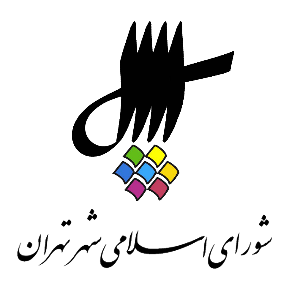 عناوین مندرجاتاعلام رسمیت جلسه و قرائت دستور.قرائت آیاتی از کلام الله مجید.بیانات جناب آقای محسن هاشمی رفسنجانی، رئیس محترم شورای اسلامی شهر تهران.تذکرات اعضای شورا: خانم شهربانو امانی و آقای مرتضی الویری ادامه‌ی بررسی طرح اصلاح اساسنامه‌ی شورایاری ها به شماره‌ی ثبت 3834/160 مورخ 22/2/98بررسي پلاك ثبتي 3/2359/45 و 44 با توجه به نظريه‌ی كميسیون ماده‌ی 7 آیين‌نامه‌ی اجرايي ماده‌ی يكم، قانون اصلاح لايحه‌ی قانوني حفظ و گسترش فضاي سبز در شهرها و قرائت گزارش كميسيون شهرسازي و معماري به شماره‌ی 12811/837/160/م ‌مورخ 20/12/97.بررسي پلاك ثبتي 1336/72 با توجه به نظريه‌ی كميسيون ماده‌ی 7 آیين‌نامه‌ی اجرايي ماده‌ی يكم، قانون اصلاح لايحه‌ی قانوني حفظ و گسترش فضاي سبز در شهرها و قرائت گزارش كميسيون شهرسازي و معماري به شماره‌ی 12304/330/160/م ‌مورخ 20/12/97.بررسي پلاك ثبتي 1/113517/2395 و 4/3414/2395 با توجه به نظريه‌ی كميسيون ماده‌ی 7 آیين‌نامه‌ی اجرايي ماده‌ی يكم، قانون اصلاح لايحه‌ی قانوني حفظ و گسترش فضاي سبز در شهرها و قرائت گزارش كميسيون شهرسازي و معماري به شماره‌ی 12480/506/160/م ‌مورخ 27/11/97.بررسي پلاك ثبتي 30/1467/2106 با توجه به نظريه‌ی كميسيون ماده‌ی 7 آیين‌نامه‌ی اجرايي ماده‌ی يكم، قانون اصلاح لايحه‌ی قانوني حفظ و گسترش فضاي سبز در شهرها و قرائت گزارش كميسيون شهرسازي و معماري به شماره‌ی 12810/836/160/م ‌مورخ 20/12/97.بررسي پلاك ثبتي 36/553/3467 با توجه به نظريه‌ی كميسيون ماده‌ی 7 آیين‌نامه‌ی اجرايي ماده‌ی يكم، قانون اصلاح لايحه‌ی قانوني حفظ و گسترش فضاي سبز در شهرها و قرائت گزارش كميسيون شهرسازي و معماري به شماره‌ی 12459/485/160/م ‌مورخ 27/1/97.اعلام ختم جلسه و تاریخ تشکیل جلسه آینده.1. اعلام رسمیت جلسه و قرائت دستوررئیس {محسن هاشمی رفسنجانی} ـ بسم الله الرحمن الرحیم. با توجه به اینکه 17 نفر هستیم جلسه را شروع می‌‌کنیم. خواهش می‌‌کنم. جلسه رسمی است. خبرنگاران جلسه را ترک کنند، خواهش می‌‌کنم، لطفاً. خب، بفرمایید خانم نژاد بهرام بفرمایید. منشی {زهرا نژاد بهرام} ـ بسم الله الرحمن الرحیم. با عرض سلام خدمت همکاران گرامی، حاضرین در جلسه، اهالی رسانه، مهمانان عزیز، اصلاحیه‌‌ی برنامه‌‌ی صد و چهل و سومین جلسه‌‌ی رسمی پنجمین دوره‌‌ی شورای اسلامی شهر تهران که به صورت فوق العاده در روز یکشنبه 5 خرداد 98، از ساعت 9 لغایت 11، در محل تالار شورا برگزار می‌‌شود، به شرح ذیل اعلام می‌‌گردد.دستور جلسه: 1. قرائت آیاتی از کلام الله مجید. 2. ادامه‌‌ی بررسی طرح اصلاح اساسنامه‌‌ی شورایاری‌‌ها به شماره ثبت 160 مورخ 22/2/98. 3. بررسی نامه‌‌ی شماره‌‌ی 160 مورخ 22/2/98 ستاد هماهنگی شورایاری‌‌های شورای اسلامی شهر تهران در خصوص آیین‌‌نامه‌‌ی اجرایی انتخابات پنجمین دوره‌‌ی فعالیت شورایاری‌‌ها و قرائت گزارش کمیسیون اصلی، نظارت و حقوقی به شماره‌‌ ثبت 160 مورخ 18/2/98. 4. بررسی پلاک‌‌ ثبتی 3/2359/45 و 44 با توجه به نظریه‌‌ی کمیسیون ماده‌ی 7 آیین‌‌نامه‌‌ی اجرایی ماده‌‌ی 1 قانون اصلاح لایحه‌‌ی قانونی حفظ و گسترش فضای سبز در شهرها و قرائت گزارش کمیسیون شهرسازی و معماری. 10 عنوان پلاک ثبتی ... 10 عنوان پلاک ثبتی دیگر هم هست که در این رابطه قرائت نمی‌‌شود به تصمیم هیئت رئیسه، جناب آقای هاشمی. 14. بررسی طرح الزام شهرداری به شناسایی، ساماندهی و اصلاح تابلوهای راهنمایی مرکز تاریخی و گردشگری شهر تهران، به شماره ثبت 160 مورخ 15/7/97 و قرائت گزارش کمیسیون اصلی، فرهنگی اجتماعی به شماره ثبت 160 مورخ 28/1/98.15. بررسی طرح تعیین حسابرسان منتخب شورا، جهت انجام عملیات حسابرسی سال 97 و 98 شورای اسلامی شهر تهران و شهرداری تهران و سازمان‌‌ها و شرکت‌‌های وابسته به آن، به شماره ثبت 160، مورخ 15/2/98 و قرائت گزارش کمیسیون اصلی برنامه و بودجه به شماره ثبت 160 مورخ 18/2/98. 16. بررسی لایحه‌‌ی شماره‌‌ی 934632/10 مورخ 29/8/97 شهردار محترم تهران، در خصوص برنامه‌‌ی عملیاتی ایمن‌‌سازی ساختمان‌‌های ناایمن بلند مرتبه‌‌ی پرخطر شهر تهران، به شماره ثبت 160، مورخ 29/8/97 و قرائت گزارش مشترک کمیسیون‌‌های سلامت، محیط زیست، خدمات شهری، عمران، حمل و نقل و شهرسازی و معماری به شماره‌‌ ثبت 160 مورخ 18/2/98.2. قرائت آیاتی از کلام الله مجیدمنشی {زهرا نژاد بهرام} ـ در خدمت قاری محترم قرآن جناب آقای محمد حسین شاه علی هستیم. ایشان در سن 7 سالگی حفظ قرآن را شروع کردند. طی یک سال حافظ کل قرآن شدند. در سن 9 سالگی کل قرآن را به صورت تحت اللفظی ترجمه کردند. در سن 10 سالگی موفق به اخذ مدرک لیسانس معادل، از وزارت ارشاد شده و در همان سال با شرکت در آزمون کارشناسی ارشد، رشته‌‌ی علوم قرآنی، موفق به اخذ مدرک لیسانس از وزارت علوم شده. هم اکنون دانشجوی ترم دو کارشناسی ارشد همین رشته در دانشگاه علوم و معارف قرآن کریم هستند. نام برده پس از حفظ کامل قرآن کریم موفق به حفظ یکصد خطبه از نهج البلاغه هم شده‌‌اند. ایشان از فرزندان همکاران ما در شهرداری تهران هستند و از اداره‌‌ی کل ایثارگران می‌‌باشند. در خدمت آقای شاه علی هستیم. آقای شاه علی چند سالتان است؟محمد حسین شاه‌‌ علی {قاری قرآن} ـ 13 سال.رئیس {محسن هاشمی رفسنجانی} ـ احسنت.منشی {زهرا نژاد بهرام} ـ سیزده سالتان است. ماشاالله. رئیس {محسن هاشمی رفسنجانی} ـ باید بیایید جای من بنشینید اصلاً. منشی {زهرا نژاد بهرام} ـ برای سلامتی‌‌ او یک صلوات بفرستید. بفرمایید. محمد حسین شاه علی {قاری قرآن} ـ اعوذبالله من الشیطان الرجیم.بِسْمِ اللَّهِ الرَّحْمنِ الرَّحيم‏هَلْ أَتى‏ عَلَى الانسانِ حينٌ مِنَ الدَّهْرِ لَمْ يَكُنْ شَيْئاً مَذْكُورا * إِنَّا خَلَقْنَا الانسانَ مِنْ نُطْفَةٍ أَمْشاجٍ نَبْتَليهِ فَجَعَلْناهُ سَميعاً بَصيرا * إِنَّا هَدَيْناهُ السَّبيلَ إِمَّا شاكِراً وَ إِمَّا كَفُورا * إِنَّا أَعْتَدْنا لِلْكافِرينَ سَلاسِلَ وَ أَغْلالاً وَ سَعيرا * إِنَّ الْأَبْرارَ يَشْرَبُونَ مِنْ كَأْسٍ كانَ مِزاجُها كافُورا * عَيْناً يَشْرَبُ بِها عِبادُ اللَّهِ يُفَجِّرُونَها تَفْجيرا * يُوفُونَ بِالنَّذْرِ وَ يَخافُونَ يَوْماً كانَ شَرُّهُ مُسْتَطيرا * وَ يُطْعِمُونَ الطَّعامَ عَلى‏ حُبِّهِ مِسْكيناً وَ يَتيماً وَ أَسيرا * إِنَّما نُطْعِمُكُمْ لِوَجْهِ اللَّهِ لا نُريدُ مِنْكُمْ جَزاءً وَ لا شُكُورا * إِنَّا نَخافُ مِنْ رَبِّنا يَوْماً عَبُوساً قَمْطَريرا * فَوَقاهُمُ اللَّهُ شَرَّ ذلِكَ الْيَوْمِ وَ لَقَّاهُمْ نَضْرَةً وَ سُرُورا *صدق الله علی العظیم و صدق رسوله النبی الامین الکریم. صلوات ختم بفرمایید.(حضار صلوات فرستادند). رئیس {محسن هاشمی رفسنجانی} ـ احسنت. احسنت. لطف فرمودید. یا الله. موفق باشید، خیلی ممنون.3. بیانات محسن هاشمی رفسنجانی، رئیس شورای شهر تهرانرئیس {محسن هاشمی رفسنجانی} ـ خب بسم الله الرحمن الرحیم. ایام شهادت مولی الموحدین، امیرمؤمنان، حضرت علی علیه السلام و شب‌‌های قدر را گرامی می‌‌داریم. امسال با وجود آنکه هزار و چهارصدمین سال شهادت علی بن ابی طالب را می‌‌گذرانیم، اما خوشبختانه نام و آوازه‌‌ی او، بیش از هر زمان دیگری در جهان اسلام می‌‌درخشد و این ماندگاری قطعاً ماندگاری عدالت است. همان‌طور که مستحضر هستید، ایشان حاکمی بودن که هم خودشان و هم فرزندان ایشان پیشاپیش صف جهاد بودند و هزینه‌‌ی زیادی برای مردم‌‌ ایشان و اسلام دادند. با مخالف‌‌ خود و دشمن‌‌ خود بیشترین مدارا را می‌‌کردند و تحمل به خرج می‌‌دادند. خود را با یک نصرانی در دادگاه برابر دانستند و قاضی منصوب او، حکم به زیان حضرت علی علیه السلام داد و ایشان استقبال کرد. معیشت و نان مردم او برای ایشان بسیار مهم بود و تأمین می‌‌کرد. گرسنگان امت خود را سیر می‌‌کرد و حتی یک روز هم در زندگی خود اجازه‌‌ نداد که سیر شود. وفای به عهد او به حدی بود که از حکمیت، با وجود بدعهدی و نیرنگ معاویه، خارج نشد و زمانی که مردم خود را آماده‌‌ی جهاد و شهادت ندید، از آن‌‌ها به خدا فقط شکوه کرد و آن‌‌ها را وادار به جنگ نکرد. یعنی جنگ را بر آن‌‌ها تحمیل نکرد. به مخالف خود آزادی می‌‌داد تا در مهمترین اجتماعات جهان اسلام، علیه او سخن بگویند و اجازه‌‌ی برخورد فیزیکی با تندترین دشنام‌‌ها و توهین‌‌هایی که به او می‌‌شد، به خود نمی‌‌داد. در عرصه‌‌ی اقتصاد هم کارآفرین بود و در آبادگری کوشا بود، تولید ثروت می‌‌کرد و رفاه را برای مردم خود فراهم می‌‌نمود. اما خودش از آن بهره‌‌ای نمی‌‌برد. امیدوارم ما جزء شیعیان و پیروان او و نظام در مسیر تبعیت از حکومت علوی قرار بگیرد. و السلام علیکم و رحمۀ الله و برکاته. خواهش می‌‌کنم.4. تذکرات اعضای شورا: شهربانو امانی، مرتضی الویریمنشی {زهرا نژاد بهرام} ـ بله. نطق پیش از دستور نداریم. تذکر داریم. رئیس {محسن هاشمی رفسنجانی} ـ تذکر. منشی {زهرا نژاد بهرام} ـ خانم امانی. رئیس {محسن هاشمی رفسنجانی} ـ خانم امانی. شما هم دارید؟ آقای الویری هم تذکر دارند. بله خانم امانی بفرمایید، بعد آقای الویری. منشی {زهرا نژاد بهرام} ـ خانم امانی بفرمایید. شهربانو امانی {عضو شورا} ـ اگر اجازه بفرمایید من دو تا عکس دارم آن‌‌ها را نشان بدهید. رئیس {محسن هاشمی رفسنجانی} ـ البته عکس‌‌ خود را به هیئت رئیسه نشان ندادید که ما اجازه بدهیم، ولی خب اطمینان می‌‌کنیم، نشان بدهید.شهربانو امانی {عضو شورا} ـ اطمینان کنید. الان می‌‌توانید نگاه کنید. من تذکرم معلوم است آقای رئیس. رئیس {محسن هاشمی رفسنجانی} ـ خواهش می‌‌کنم. شهربانو امانی {عضو شورا} ـ بسم الله الرحمن الرحیم. همان‌طور که در عکس‌‌ها مشاهده می‌‌کنید، ضمن آرزوی قبولی طاعات و عبادات، تذکر من مصرف بی‌‌رویه‌‌ی آب است و حوزه‌‌ی پیگیری، معاونت خدمات شهری و محیط زیست شهرداری تهران است. بارش‌‌های اخیر در سراسر کشور با وجود مشکلات فراوانی که برای عده‌‌ای از هموطنان در برخی از مناطق پدید آورد، در سایر مناطق رحمت و لطف الهی بود که امید را برای رفع مشکل کم‌‌ آبی در دل مردم تقویت کرد. در استان تهران با آغاز فصل آبگیری سدها تعدادی از سدهای تأمین کننده‌‌ی آب تهران، هم اکنون سرریز شده‌‌اند و مابقی آن‌‌ها نیز تا اواخر خرداد ماه به حداکثر ظرفیت آبگیری خود خواهند رسید. پیش‌‌بینی مسئولین نیز حاکی از آن است که بر خلاف چندین سال گذشته که در شرایط خشکسالی و بحران به سر می‌‌بردیم، اما امسال با توجه به بارندگی‌‌ها، شرایط از نظر تأمین آب به وضعیت NORMAL رسیده است. اگر چه وضعیت آب‌‌های سطحی در سال جاری مناسب ارزیابی می‌‌شود و چه بسا در بسیاری از مناطق، نیاز به هشدار درباره‌‌ی وضعیت مصرف آب نباشد، اما لازم به ذکر است حتی با وجود بارش‌‌های اخیر، وضعیت سفره‌‌های آب زیرزمینی که طی سالیان طولانی، بهره‌‌گیری کرده‌‌اند با شرایط NORMAL فاصله‌‌ی زیادی دارند. یعنی جبران‌‌ناپذیر است فعلاً. بیش از 50 درصد از آب مصرف نیاز شهر تهران نیز از همین منابع زیرزمینی تأمین می‌‌شود. برداشت بی‌‌رویه‌‌ی آب از منابع زیرزمینی که در سالیان اخیر موجب کاهش چشمگیر سطح‌‌ آب‌‌های زیرزمینی شده است، یعنی در حالت بحران هست دو تا کشور، یکی مصر است و دیگری ایران است که وضع ایران بدتر از مصر است و بدیهی است منابعی که تشکیل آن سالیان متمادی، حتی میلیون سال هم به طول می‌‌انجامد با یک و یا حتی چند سال بارندگی نسبتاً مناسب، قابل جایگزینی نیست. لذا الگوی مصرف آب و صرفه‌‌جویی توسط مردم و نهادهای دولتی و عمومی همچنان یک ضرورت است. متأسفانه با وجود تذکرات متعددی که از اول دوره، اینجانب در خصوص مصرف نادرست آب در مدیریت شهری، نظیر آبیاری فضای سبز و شستشو همچنان شاهد اهمال برخی عوامل شهرداری تهران در نحوه‌‌ی استفاده از منابع آب هستیم. آخرین نمونه‌‌ی آن نیز شستشوی GUARDRAILهای خیابان کریم خان زند در تاریخ 3/3/98، روز آزادسازی خرمشهر، با استفاده از فشار مستقیم آب بود. اهمیت اصلاح الگوی مصرف آب در شهرداری تهران به حدی است که باید همچون مشکلات ترافیک و آلودگی هوا در صدر اولویت‌‌ها و برنامه‌‌های مدیران شهری قرار گیرد. بیم آن می‌‌رود بارش‌‌های اخیر موضوع آب را از ذهن پردغدغه‌‌ی مسئولان خارج کرده باشد و موجب شود با غفلت از مهلتی که خداوند، مجدداً به ما برای چاره‌‌اندیشی در خصوص بحران آب عطا کرده است، فرصت‌‌ سوزی کنیم. لذا خواهشمند است در اجرای ماده‌‌ی هفتاد و سوم قانون شوراها مراتب را به شهرداری محترم به عنوان تذکر ابلاغ فرمایید. ممنون هستم. با آب شلنگ دارند می‌‌شورند، نه خیر دارند می‌‌شورند ... منشی {زهرا نژاد بهرام} ـ آقای الویری. شهربانو امانی {عضو شورا} ـ و آب هم نباید بدهد. نخیر آب فضای سبز گفتند که قطره‌‌ای. منشی {زهرا نژاد بهرام} ـ روشن کردم آقای الویری. مرتضی الویری {عضو شورا} ـ بسم الله الرحمن الرحیم. تذکر من در مورد برنامه‌‌ی پنج ساله‌‌ی سوم شهرداری است که ما سال گذشته وقت زیادی صرف آن کردیم و قرار بر این شد که بخش عمده‌‌ای از برنامه‌‌ی پنج ساله‌‌ی سوم که باقیمانده بود تا پایان اردیبهشت ماه تقدیم شورای شهر شود. من تذکر را می‌‌خوانم و آن اختلافی را که داریم را بیان می‌‌کنیم. جناب آقای مهندس هاشمی، ریاست محترم شورای اسلامی شهر تهران، با سلام و احترام. مطابق با ماده‌‌ی نود و چهارم مصوبه‌‌ی برنامه‌‌ی پنج ساله‌‌ی سوم شهرداری تهران، شهرداری موظف بوده است با توجه به تأیید چشم‌‌انداز، مأموریت، استراتژی‌‌ها و اهداف، سند برنامه را مشتمل بر 1. اقدامات و برنامه‌‌های اجرایی 1.1. تصویر کلان برنامه‌‌ای. 1.2. جدول کمی شامل شاخص‌‌های کمی مواد برنامه و هدف‌‌گذاری برای آن‌‌ها در افق پنج ساله با پیش‌‌بینی منابع مالی و در قالب ارائه‌‌ی جداول منابع و مصارف. 1.3. برنامه‌‌های راهبردی بخش، فرابخش. 1.4. برنامه‌‌های موضوعات اولویت‌‌دار در سطح عملیاتی و بند 2. نحوه‌‌ی تأمین و تجهیز منابع مورد نیاز. 2.1. منابع فیزیکی، انسانی، فنی، TECHNOLOGICی و مالی مورد نیاز. 2.2. نحوه‌‌ی تأمین مالی منابع مورد نیاز برای تحقق اهداف. این موارد را قرار بوده حداکثر تا پایان اردیبهشت ماه 1398 تهیه و برای تصویب به شورا ارائه نماید. سپاسگزار از مقرر فرمایید موضوع تذکر فوق را در اجرای ماده‌‌ی 81 قانون تشکیلات، مصوب 1375 با اصلاحات و الحاقات بعدی آن، به عنوان تذکر به شهردار محترم تهران ابلاغ و پاسخ کتبی به همراه مستندات مورد نیاز به شورا ارائه شود. مرتضی الویری. منشی {زهرا نژاد بهرام} ـ بله. خیلی متشکر. تمام شد. برویم دستور بعدی.رئیس {محسن هاشمی رفسنجانی} ـ متن را بدهید آقای الویری.منشی {زهرا نژاد بهرام} ـ متن را برای ما ارسال بفرمایید که آقای هاشمی دستور دادند.رئیس {محسن هاشمی رفسنجانی} ـ آقای الویری متن را دارید، الان از رو دارید؟ پس بدهید به من.5. ادامه‌ی بررسی طرح اصلاح اساسنامه‌ی شورایاری ها به شماره‌ی ثبت 3834/160 مورخ 22/2/98منشی {زهرا نژاد بهرام} ـ دستور را بخوانم؟رئیس {محسن هاشمی رفسنجانی} ـ دستور جلسه را بخوانید. منشی {زهرا نژاد بهرام} ـ دستور بعدی، ادامه‌‌ی بررسی طرح اصلاح اساسنامه‌‌ی شورایاری‌‌ها به شماره ثبت 160 مورخ 22/2/98. آقای میلانی. سید آرش حسینی میلانی {عضو شورا} ـ بسم الله الرحمن الرحیم. تسلیت می‌‌گویم شهادت مولای متقیان را. ادامه‌‌ی بررسی ماده‌‌ی دوازدهم در اساسنامه‌‌ی شورایاری‌‌ها، منوط به این شد که ما مشورت و هماهنگی‌‌ بین ستاد شورایاری و کمیسیون فرهنگی اجتماعی صورت بگیرد و در تمامی موارد در واقع اتفاق نظر حاصل شد و الان 17 بند دارد این ماده‌‌ی 12 که موارد کلیدی آن را آقای مهندس هاشمی می‌‌توانم من خدمت‌‌ شما این‌‌جا قرائت کنم. حالا هر جوری که... یک دور بخوانیم همه‌‌ی آن را، اگر صلاح می‌‌دانید. قرائت شود آقای مهندس؟ رئیس {محسن هاشمی رفسنجانی} ـ نه، ببینید، اگر متن را در اختیار اعضا گذاشتید یا نه؟ سید آرش حسینی میلانی {عضو شورا} ـ بله در سیستم هست آقای مهندس بله. رئیس {محسن هاشمی رفسنجانی} ـ خب متن را... پس، ببینید آن چیزی که اتفاق افتاده، فقط تغییراتی که نسبت به متن اساسنامه‌‌ی قبلی هست را این‌‌جا مطرح کنید که رأی بگیریم. سید آرش حسینی میلانی {عضو شورا} ـ بله. عرضم به حضور شما، البته موارد تغییر یافته شش مورد اصلاحی بود، سه مورد ادغامی، شش مورد حذف و شش مورد هم جدید بوده، آقای مهندس هاشمی. یعنی موارد زیاد است. رئیس {محسن هاشمی رفسنجانی} ـ خب بفرمایید دانه دانه توضیح بدهید. سید آرش حسینی میلانی {عضو شورا} ـ آقای نظری شما می‌‌خواهید یک صحبتی داشته باشید. من ادامه بدهم؟ باشد، باشد. ابتدائاً مقدمه‌‌ی این موضوع، انجمن شورایاری زیر نظر شورای شهر تهران است و در انجام وظایف و فعالیت‌‌های خود به شورای شهر تهران پاسخگو است و در چارچوب سیاست‌‌های کلان و مصوبات شورا اقدام می‌‌کند. ماده‌‌ی دوازدهم اساسنامه که الان روی BOARD هم آن‌جا خدمت شما نمایش داده می‌‌شود. شورایاری محله با هدف ایجاد اجتماعات محلی و گروه‌‌های مردمی، در جهت افزایش انسجام و مشارکت ساکنان محله، در حل مسائل محله مشورت و مشارکت در نیازسنجی، تصمیم‌‌سازی و برنامه‌‌ریزی محله‌‌ای، نظارت محله‌‌ای و جلب همکاری مردمی در چارچوب وظایف و اختیارات، به شرح ذیل اقدام خواهد کرد. از این مواردی که حالا این‌‌جا مطرح شده، آقای مهندس هاشمی، مواردی که تغییراتی داشته است را من خدمت‌‌ شما قرائت می‌‌کنم. چون بند اول آن شناخت و بررسی اولویت‌‌ها قبلاً بوده، همین‌طور بند ارائه‌‌ی طرح‌‌ها و پیشنهادات به مدیریت شهری هم بوده. ما این را تجمیع کردیم در واقع چند بند را، در این تجمیع کردیم. بند سوم که اصلاحات در واقع یک مقداری پیشرفته شده، مشارکت، همکاری و اقدام مؤثر برای تقویت هویت محله‌‌ای، حفظ و نگهداری میراث مادی و معنوی محله و ایجاد حفظ تعهد و تعلق نسبت به محله از طریق ارائه‌‌ی پیشنهاد برای ایجاد نشانه‌‌ها و یادمان‌‌های شهری، نام‌‌گذاری معابر، برگزاری مناسبت‌‌ها و جشنواره‌‌های محلی است. همچنین در بند بعدی که بحث در واقع مشارکت شورایاری‌‌ها هست در خصوص بهره‌‌برداری از اماکن فرهنگی و اجتماعی هم اصلاحاتی را ما انجام دادیم که متکی هست بر ارائه‌‌ی طرح‌‌ها و پیشنهادهای مشارکت محور در راستای چگونگی بهره‌‌برداری از اماکن فرهنگی، اجتماعی، هنری، مذهبی و غیره در سطح محله. در بحث همکاری با مدیریت شهری برای برقراری آرامش و امنیت شهری، این بند تکرار شده. در قسمت کمکی که شورایاری‌‌ها به بحث حفظ محیط زیست می‌‌خواهند بکنند در بند 6، اصلاح عبارتی صورت گرفته به این ترتیب که کمک در ایجاد محیطی زیست‌‌پذیر و تاب‌‌آور در سطح محله. در بحث حقوق شهروندی باز یک اصلاح عبارتی در بند مربوطه هست. بند 7، همکاری در توسعه و ترویج فرهنگ، حقوق و تکالیف و آموزش‌‌های شهروندی مرتبط با وظایف مدیریت شهری در سطح محله. بند 8، در واقع باز تجمیعی است از بندهای دیگر که عبارت است از ارائه‌‌ی طرح‌‌‌‌های پیشنهادی برای خودگردانی اماکن عمومی و بوستان‌‌های شهری، تمهید و تدارک زیباسازی و بهینه‌‌سازی فضای زیست شهری و کمک به تحقق این طرح‌‌ها در سطح محله. بند 9 که بحث همکاری با صرفاً شورای شهر بوده به این صورت اصلاح شده که همکاری با مدیریت شهری، سازمان‌‌ها و دستگاه‌‌های دولتی و عمومی، انتظامی، سازمان‌‌های اجتماع محور و مردم نهاد، مؤسسات و انجمن‌‌های عام المنفعه، مساجد و هیئات مذهبی و دستگاه‌‌های ذی‌ربط مسئول در حوزه‌‌های مختلف، برای تحقق طرح‌‌ها، برنامه‌‌ها و پروژه‌‌ها در سطح محله. بند 10. پیشنهاد جدیدی است در واقع در مجموعه‌‌ی این شرح وظایف. ارائه‌‌ی پیشنهادات و مشاوره‌‌ی مورد نیاز در امکان‌‌‌سنجی طرح‌‌ها، پروژه‌‌ها و خدمات مدیریت شهری در حوزه‌‌های مختلف در سطح محله. بند 11. قبلاً بوده. یک اصلاح عبارتی مختصری روی آن انجام شده. بند 12. بحث آموزش برنامه‌‌های دفاع غیرنظامی است که آن هم تکرار شده. بند 13. همیاری در اداره‌‌ی اماکن مذهبی تکرار شده. بند 14. مشارکت در برگزاری انتخابات مختلف در سطح شهر در واقع باز تکرار شده. بند 15. جدید هست. ارائه‌‌ی نیازها و اولویت‌‌های ساکنان محله به شهرداری‌‌ منطقه در زمان تنظیم بودجه و برنامه‌‌های سالیانه در حوزه‌‌های مختلف سطح محله. بند 16. جدید هست. نظارت قانونمند بر مسائل، برنامه‌‌ها و طرح‌‌های مدیریت شهری و دستگاه‌‌های مرتبط در مقیاس محله و در چارچوب برنامه‌‌ها، وظایف شورایاری و دستور العمل‌‌های ابلاغی. بند 17. هم باز جدید هست. همکاری با مدیریت شهری در جهت انتقال و اطلاع‌‌رسانی سیاست‌‌ها، تصمیمات، مصوبات و اقدامات شورا و شهرداری به شهروندان. در قسمت تبصره‌‌ها هم دو تبصره داریم که جدید هست. یکی اینکه شهرداری و شورای اسلامی شهر تهران، موظف هستند در تصمیماتی که تنها در سطح محلی مؤثر است، نظر مشورتی شورایاران محله را اخذ کنند و تبصره‌‌ی آخر آنکه برای اجرای دقیق وظایف و مأموریت‌‌های مذکور، دستور العمل‌‌های اجرایی جداگانه‌‌ای توسط ستاد هماهنگی شورایاری‌‌ها تهیه، تصویب و ابلاغ خواهد شد. رئیس {محسن هاشمی رفسنجانی} ـ خیلی ممنون. منشی {زهرا نژاد بهرام} ـ اگر نقطه نظری ... رئیس {محسن هاشمی رفسنجانی} ـ خب اگر اجازه بدهید کلیات این بند را چون زیاد است به رأی می‌‌گذاریم. اگر مخالفی هست صحبت کند در مورد این کلیات، اگر نه به رأی می‌‌گذاریم و بعد اگر پیشنهادی در مورد این کلیات هست، ارائه بدهید که این‌‌جا مطرح شود. خب اگر مخالفی در مورد کلیات نیست به رأی می‌‌گذاریم. مخالفی نیست به رأی بگذارید خانم. منشی {بهاره آروین} ـ دوستان رأی‌‌گیری در مورد کلیات ... رئیس {محسن هاشمی رفسنجانی} ـ ماده‌‌ی 12. منشی {بهاره آروین} ـ اصلاحات انجام شده در ماده‌‌ی 12. دوستان IT عنوان رأی‌‌گیری را اصلاح بفرمایید لطفاً. کلیات اصلاحات انجام شده در ماده‌‌ی 12 اساسنامه‌‌ی شورایاری‌‌ها. با 18 موافق از 18 نفر از حاضرین کلیات اصلاحات انجام شده به تصویب رسید.{رأی‌گیری}موضوع رأی‌گیری: ادامه‌ی بررسی طرح اصلاح اساسنامه‌ی شورایاری ها به شماره‌ی ثبت 3834/160 مورخ 22/2/98، بررسی کلیات گزارش ستاد هماهنگی شورایاری‌ها در خصوص اصلاح ماده‌ی 12 اساسنامهنوع رأی‌گیری: علنی، وفق بند یکم ماده‌‌ی دوم دستورالعمل نحوه‌‌ی اداره‌‌ی جلسات، رأی‌‌گیری و بررسی پیشنهادهای واصل شده به شورا مصوب 19/2/92 شورای عالی استان‌‌هاموافق: بهاره آروین / مرتضی الویری / شهربانو امانی / افشین حبیب‌زاده / سید آرش حسینی میلانی / محمدجواد حق‌شناس / ناهید خداکرمی / حسن خلیل‌آبادی / سید حسن رسولی / محمد سالاری / زهرا صدراعظم نوری / محمد علیخانی / مجید فراهانی / احمد مسجدجامعی / سید محمود میرلوحی / زهرا نژاد بهرام / بشیر نظری / محسن هاشمی رفسنجانیمخالف: ـرأی نداده: ـغایب جلسه: -غایب زمان رأی‌گیری: علی اعطا / سید ابراهیم امینی / الهام فخارینتیجه اقدام: کلیات گزارش با اتفاق آرای موافق اعضای شورای اسلامی شهر تهران از 18 عضو حاضر در جلسه در زمان رأی‌گیری به تصویب رسید.رئیس {محسن هاشمی رفسنجانی} ـ خب با توجه به اینکه در جزئیات هم هنوز پیشنهاد مکتوبی برای من نیامده ... خب به نظر نیست. پس ... دارید؟ بفرمایید. بگویید. بگویید، بعد متن آن را به من بدهید. در ...منشی {بهاره آروین} ـ آهان مالی شهرداری، اجرایی، اداری و مالی شهرداری اگر همه موافقند اصلاح عبارتی تلقی کنیم. سید آرش حسینی میلانی {عضو شورا} ـ موافق هستیم آقای هاشمی. منشی {بهاره آروین} ـ دوستان اگر مخالفی نیست اصلاح عبارتی تلقی شود. اجرایی، اداری و مالی شهرداری. رئیس {محسن هاشمی رفسنجانی} ـ آخر اجرایی در آن مالی هم هست. در بحث اجرایی، مالی هم هست.محمد سالاری {عضو شورا} ـ اصالت و ورود به مسئله مهم است. یعنی هم مدیریت مسئله باشد برای شما و هم اصالت.رئیس {محسن هاشمی رفسنجانی} ـ ولی چون می‌‌خواهیم تأکید شود به موضوع مالی، بله، خوب است که اضافه شود. خب اگر مخالفی نیست، اگر مخالفی نیست این پیشنهاد را رأی‌‌گیری می‌‌کنیم.سید آرش حسینی میلانی {عضو شورا} ـ اصلاح عبارتی است آقای هاشمی. منشی {بهاره آروین} ـ اصلاح عبارتی است. سید آرش حسینی میلانی {عضو شورا} ـ اصلاح عبارتی. رئیس {محسن هاشمی رفسنجانی} ـ عبارتی فرض می‌‌شود؟ منشی {بهاره آروین} ـ آره دیگر. همه موافق هستند دیگر. رئیس {محسن هاشمی رفسنجانی} ـ همه موافق هستید که عبارتی است؟ باشد. تأکیدی است، تأکیدی. بله، خواهش می‌‌کنم پس مالی را یادتان باشد اضافه بفرمایید. خب از اساسنامه عبور می‌‌کنیم.محمد سالاری {عضو شورا} ـ هم دخالت هم ورود.رئیس {محسن هاشمی رفسنجانی} ـ نه جمله را چه می‌‌خواهید بگویید؟ یعنی بنویسیم مالی، دخالت، در پرانتز دخالت و ورود؟ خب جمله را بگویید، جمله را بگویید. روشن کنید برای‌‌ ایشان، خانم. منشی {زهرا نژاد بهرام} ـ روشن کردم آقای ... رئیس {محسن هاشمی رفسنجانی} ـ روشن نیست. محمد سالاری {عضو شورا} – بله بسم الله الرحمن الرحیم. من تشکر می‌‌کنم از مجموعه اصلاحاتی که حالا با تعامل انجام شده. بحث من قبلاً هم عرض کردم، آقای مهندس هاشمی، این است که با توجه به آسیب‌‌شناسی‌‌هایی که در فعالیت نهاد شورایاری‌‌ها انجام شده، علی رغم اینکه این نهاد به هر حال در مجموع در ایفای نقش نظارتی خودش و شناسایی مشکلات و چالش‌‌ها و مشورت‌‌دهی‌‌های کارشناسی، خب کارنامه‌‌ی قابل قبولی دارد، ولی مهمترین پاشنه‌‌ی آشیل نهاد شورایاری، هم در انتخابات گذشته که ما مسئولیت نظارت را داشتیم و هم بررسی‌‌هایی که ستاد هماهنگی شورایاری‌‌ها، کمیته‌‌های انضباطی‌‌ که خودشان بعضاً برگزار کردند، موضوع ورود این نهاد به مسائل مالی است و در اصل این‌‌ها به تصدی‌‌گری‌‌های عملیات مالی ورود داده شدند در مقطعی از مدیریت شهری گذشته و این نقطه‌‌ی انحراف یک نهاد مدنی بوده از جایگاه و ریل اصلی خودش. لذا من تقاضایم از دوستان ستاد هماهنگی شورایاری‌‌ها این است که این را به صورت خیلی شفاف اعلام کنند به جامعه‌‌ی شهری که از این من بعد قرار نیست نهاد شورایاری مثل نهاد شورای شهر، مثل نهاد مجلس ملی ما به مسائل مالی ما چه هست؟ ورود پیدا کند و این در اصل یکی از مهم‌‌ترین مشکلات ... اگر این ‌‌جوری باشد من مطمئن هستم به هر حال مجموعه‌‌ی قابل توجهی از دیگر معتمدینی که در شهر هستند و می‌‌خواهند بیایند در این نهاد مدنی فعالیت کنند چه هست؟ اعلام آمادگی خواهند کرد و لذا من بحثم صرفاً دخالت در مسائل مالی نبود، ورود به مسائل مالی، مدیریت امور و فرآیند عملیات مالی هم بود. همین الان، بودجه‌‌ی آقایان در مدیریت محله می‌‌ریزند به حساب‌‌ آن‌ها، آن‌جا دسته چک صادر می‌‌شود، عضو شورایاری یا دبیر شورایاری، آن‌جا چه؟ می‌‌تواند به هر حال فرآیند‌‌های عملیات مالی انجام بدهد. این در اصل با یک نهاد مدنی، منافات جدی دارد و هر چه این نهاد بیاید به سمت مسائل مالی، در اصل تمایل پیدا می‌‌کند به اینکه جزئی از ساختار شهرداری باشد و در اصل از آن ایفای نقش و رسالت نظارتی خودش و دیده‌‌بانی خودش، منفک می‌‌شود. این بحث من بود که من اگر آقای دکتر میلانی و همکاران‌‌ ایشان، این را به عنوان یک تبصره‌‌ی جدا بیاورند که چون آن که فقط بیاییم حالا اداری، اجرایی و مالی، این خیلی این موضوع من را در اصل تأمین نمی‌‌کند. رئیس {محسن هاشمی رفسنجانی} ـ خب حالا تبلور حرف‌‌های‌‌ شما باید منجر شود به یک جمله که من این جمله را به رأی بگذارم. حس کردیم شما چه می‌‌خواهید ولی این را تبدیل کنید به یک جمله و به من بگویید. محمد سالاری {عضو شورا} ـ این حس را ... رئیس {محسن هاشمی رفسنجانی} ـ این حس را همه انجام دادند.محمد سالاری {عضو شورا} ـ آقای ... نه آن کفایت نمی‌‌کند. سید آرش حسینی میلانی {عضو شورا} ـ ببینید آقای هاشمی ... محمد سالاری {عضو شورا} ـ من یک پیشنهاد را همین‌‌جوری دادم. نوشتم، آقای هاشمی، نحوه‌‌ی فعالیت و همکاری نهاد مدنی شورایاری می‌‌بایست به گونه‌‌ای باشد که ورود به فرآیندهای مالی و تصدی‌‌گری‌‌هایی که عملیات مالی دارد، از ورود به فرآیند‌‌های مالی و تصدی‌‌گری‌‌هایی که عملیات مالی دارد، اجتناب نماید. یک همچنین جمله‌‌ای را شما رأی بگیرید. اگر دوستان روی این هم اصلاح دارند بفرمایید. رئیس {محسن هاشمی رفسنجانی} ـ می‌‌خواهید یک تبصره اضافه کنید؟ محمد سالاری {عضو شورا} ـ بله. سید آرش حسینی میلانی {عضو شورا} ـ آقای هاشمی، ما الان یک تبصره‌‌ی 1 این‌‌جا داریم که ... رئیس {محسن هاشمی رفسنجانی} ـ آقای سالاری، شما با آقای نظری که هماهنگ نکردید که؟محمد سالاری {عضو شورا} ـ نه ...رئیس {محسن هاشمی رفسنجانی} ـ حالا الان بدهید متن را بگذارند روی ... محمد سالاری {عضو شورا} ـ من خواندم دیگر دست آقای ... رئیس {محسن هاشمی رفسنجانی} ـ ولی این لغت آن خوب است. ببینید، نوشته است شورایاری‌‌ها به هیچ وجه، این به هیچ وجه ... محمد سالاری {عضو شورا} ـ نه حق دخالت، اتفاقاً من آن‌جا می‌‌گویم دخالت ... آن‌‌ها از منظر نظارتی باید دخالت کنند. رئیس {محسن هاشمی رفسنجانی} ـ دخالت را می‌‌گوییم ورود کنند. بگوییم حق ورود. منشی {بهاره آروین} ـ نه، دخالت نیست، نظارت است. فرق می‌‌کند. محمد سالاری {عضو شورا} ـ آره یک مقدار آن، مبهم است. رئیس {محسن هاشمی رفسنجانی} ـ خب بله، حس را شما در سخنرانی‌‌های خود به آن‌‌ها اعلام کنید دیگر. به نظرم مبهم نیست. محمد سالاری {عضو شورا} ـ به هر حال من پیشنهاد دهنده هستم دیگر. دوستان یا رأی بدهند یا ندهند.رئیس {محسن هاشمی رفسنجانی} ـ پیشنهاد را بگویید الان لغت را جمله‌‌ خود را بدهید. محمد سالاری {عضو شورا} ـ ببخشید آقای دکتر. رئیس {محسن هاشمی رفسنجانی} ـ آقای مسجدجامعی می‌‌خواهید یک صحبتی با آقای سالاری بکنید، ایشان ... ببینید اگر راضی می‌‌شوند این را ... منتظر می‌‌شویم که آقای مسجدجامعی به عنوان رئیس ستاد، آقای سالاری را راضی بفرمایند.محمد سالاری {عضو شورا} ـ حق دخالت و ورود در امور اجرایی، اداری و مالی.منشی {بهاره آروین} ـ خوب است؟ ورود را اضافه کنیم دیگر. محمد سالاری {عضو شورا} ـ حق دخالت و ورود ...منشی {بهاره آروین} ـ ورود اضافه شود دیگر ... خب دوستان ورود و دخالت. شهربانو امانی {عضو شورا} ـ آقای رئیس یک محاسبه ... رئیس {محسن هاشمی رفسنجانی} ـ ببینید، آقای، آقای، آقای سالاری، ببینید دخالت از همان دخول می‌‌آید دیگر. از دَخَل. بعد دخول هم یعنی ورود. ورود را ... ورود، بگذارید آقای سالاری فکرهای‌‌ خود را بکنند، شاید راضی شدند. الان ورود را قبول کردند. نه می‌‌گویند دو تای آن را نگذاریم. ورود را بگذاریم. هم دخالت هم ورود؟ خب دخالت یعنی همان ورود دیگر. می‌‌گویند این را می‌‌گویند نیست؟ معنی آن این نیست؟ خب حالا پیشنهاد آقای سالاری را به رأی می‌‌گذاریم. ایشان می‌‌گویند ما بنویسیم که ... ببینید، می‌‌گویند بنویسیم شورایاری‌‌ها به هیچ وجه حق دخالت و ورود در امور اجرایی و اداری و مالی، یعنی یک جا ورود اضافه می‌‌کنند یک جا مالی. خب می‌‌گویم حالا که داریم رأی می‌‌گیریم ... خب فقط دخالت و ورود در شورای شهر و سایر سازمان‌‌ها را نخواهند داشت. روشن کنید، روشن کنید.منشی {زهرا نژاد بهرام} ـ روشن کردم آقای. محمد سالاری {عضو شورا} ـ ببینید، آقای مهندس هاشمی، این‌‌جا گفته که شورایاری‌‌ها به هیچ وجه حق دخالت در امور اجرایی و اداری شهرداری، شورای شهر و سازمان‌‌ها. من بحثم این است که در نهاد خودشان، در مدیریت محله، به عنوان نهاد شورایاری، این‌‌ها در اصل مسئولیت مدیریت امور مالی را نداشته باشند. ببینید یک موقع است ... این که بحث دخالت در امور اجرایی شهرداری را نداشته باشند، این یک بحث دیگری است، اینکه اینها الان دارند آن‌جا در مدیریت محله که من آن روز هم گفتم الگوی مدیریت محله‌‌ی ما اینجا اشکال دارد ... رئیس {محسن هاشمی رفسنجانی} ـ می‌‌خواهید بنویسیم شهرداری، شورای شهر، سایر سازمان‌‌ها و مدیریت محله. یک مدیریت محله را هم اضافه کنیم. محمد سالاری {عضو شورا} ـ بله، یعنی این‌‌ها در اصل مشکل این است که آن‌‌ها آن‌جا خودشان در نهاد خودشان، مسائل مالی به عهده‌‌ی آن‌ها است، بودجه‌‌ در اختیار آن‌ها قرار می‌‌گیرد. رئیس {محسن هاشمی رفسنجانی} ـ می‌‌خواهید بگذاریم مسائل مالی مدیریت محله. این را هم می‌‌توانیم اضافه کنیم. محمد سالاری {عضو شورا} ـ بله. رئیس {محسن هاشمی رفسنجانی} ـ پس یک ورود می‌‌خواهیم اضافه کنیم، یک مسائل مالی مدیریت محله. بشیر نظری {عضو شورا} ـ آقا، آقای مهندس هاشمی، بحث مدیریت محله که مدنظر شما هست بیاید ورود حذف شود. الان دخالت محمد سالاری {عضو شورا} ـ بله دیگر حالا. رئیس {محسن هاشمی رفسنجانی} ـ خب مدیریت محله را قبول ... محمد سالاری {عضو شورا} ـ آقایان حقوقدان‌‌ هستند دیگر به هر حال ... رئیس {محسن هاشمی رفسنجانی} ـ قبول، قبول کردند. خب پس ببینید مدیریت محله، حق دخالت در امور اجرایی، اداری، مالی شهرداری، شورای شهر، مدیریت محله و سایر سازمان‌‌ها را نخواهند داشت. تابعه شهرداری. این طبیعی است که سازمان‌‌های تابعه شهرداری است دیگر. خب این موضوع را که دیگر باید به رأی بگذاریم یا باید ... به رأی می‌‌گذاریم پیشنهاد آقای ... منشی {بهاره آروین} ـ دوستان رأی‌‌گیری فعال است برای پیشنهاد آقای سالاری برای اضافه شدن مدیریت محله در تبصره‌‌ی 2 پس از شورای شهر.رئیس {محسن هاشمی رفسنجانی} ـ نیامد. منشی {بهاره آروین} ـ مالی که رأی گرفتیم و گفتیم عبارتی است. رئیس {محسن هاشمی رفسنجانی} ـ مالی را عبارتی ... منشی {بهاره آروین} ـ مالی را عبارتی تلقی کردیم. نه، ورود نه. دخالت در امور اجرای و اداری شهرداری، شورای شهر، مدیریت محله و سایر سازمان‌‌ها را نخواهد داشت. سایر سازمان‌‌های تابعه را نخواهد داشت.رئیس {محسن هاشمی رفسنجانی} ـ یعنی منظور ما شهرداری است دیگر. همه‌‌ی سازمان‌‌ها؟ بله، منظور شما برق و آب و ... منشی {بهاره آروین} ـ بله، همان سایر سازمان‌‌ها. رئیس {محسن هاشمی رفسنجانی} ـ آقای علیخانی نمی‌‌خواهید رأی بدهید؟ خانم خداکرمی رأی نمی‌‌دهید؟ با کراهت رأی ندهید، ممتنع فرض می‌‌شود رأی که ندهید رأی‌‌ شما منفی فرض می‌‌شود. منشی {بهاره آروین} ـ 17 موافق از 18 نفر از حاضرین، پیشنهاد به تصویب رسید.{رأی‌گیری}موضوع رأی‌گیری: ادامه‌ی بررسی طرح اصلاح اساسنامه‌ی شورایاری ها به شماره‌ی ثبت 3834/160 مورخ 22/2/98، بررسی پیشنهاد آقای محمد سالاری مبنی بر اضافه شدن کلمه‌ی مالی و عبارتِ مدیریت محله، به تبصره‌ی دوم به شرح شورایاری‌ها به هیچ وجه حق دخالت در امور اجرایی، اداری و مالی شهرداری، شورای اسلامی شهر تهران، مدیریت محله و سایر سازمان‌ها را نخواهند داشت.نوع رأی‌گیری: علنی، وفق بند یکم ماده‌‌ی دوم دستورالعمل نحوه‌‌ی اداره‌‌ی جلسات، رأی‌‌گیری و بررسی پیشنهادهای واصل شده به شورا مصوب 19/2/92 شورای عالی استان‌‌هاموافق: بهاره آروین / علی اعطا / شهربانو امانی / افشین حبیب‌زاده / سید آرش حسینی میلانی / محمدجواد حق‌شناس / ناهید خداکرمی / حسن خلیل‌آبادی / سید حسن رسولی / محمد سالاری / زهرا صدراعظم نوری / محمد علیخانی / مجید فراهانی / احمد مسجدجامعی / زهرا نژاد بهرام / بشیر نظری / محسن هاشمی رفسنجانیمخالف: ـرأی نداده: سید محمود میرلوحیغایب جلسه: -غایب زمان رأی‌گیری: مرتضی الویری / سید ابراهیم امینی / الهام فخارینتیجه اقدام: پیشنهاد مذکور با 17 رأی موافق اعضای شورای اسلامی شهر تهران از 18 عضو حاضر در جلسه در زمان رأی‌گیری به تصویب رسید.رئیس {محسن هاشمی رفسنجانی} ـ خب خوشبختانه پیشنهاد دیگری نیست. این بند هم به اتمام رسید. در مورد بند 2، بند 3 عملاً، بررسی آیین‌‌نامه‌‌ی اجرایی انتخابات ... منشی {بهاره آروین} ـ آقای هاشمی یک سری ماده‌‌ی 16 داریم. 16 کجا؟ رئیس {محسن هاشمی رفسنجانی} ـ نه این مال هیئت اجرایی است، مال هیئت اجرایی است، مال 16 دستور جلسه. می‌‌گوید آخری آن است، آره. خب آقای، آقای میلانی بفرمایید. آیین‌‌نامه را بفرمایید. سید آرش حسینی میلانی {عضو شورا} ـ آقای دکتر مسجدجامعی می‌‌خواهند صحبت کنند در این خصوص. احمد مسجدجامعی {عضو شورا} ـ آقای مهندس، سلام علیکم. این آیین‌‌نامه را باید ذیل عرض کنم این مصوبه ما بنویسیم. این مصوبه که بعد از تأیید فرمانداری می‌‌شود مصوبه. یعنی هنوز که مصوبه نیست که. ما در حقیقت آیین‌‌نامه ... بخواهیم مصوبه‌‌ای بنویسیم که به تأیید و تصویب عرض کنم فرمانداری نرسیده، نمی‌‌دانم چه جوری می‌‌شود. یعنی باید به لحاظ ساختاری.منشی {بهاره آورین} ـ هیئت تطبیق باید برود.احمد مسجدجامعی {عضو شورا} ـ یعنی باید هیئت تطبیق برود، هیئت تطبیق عرض کنم تأیید کند.رئیس {محسن هاشمی رفسنجانی} ـ نه، ما الان این آیین‌‌نامه را بر اساس اساسنامه‌‌ی قبلی داریم می‌‌نویسیم. حالا اساسنامه‌‌ی جدید ما هم آمد ... احمد مسجدجامعی {عضو شورا} ـ خب اساسنامه‌‌ی خیلی عوض شد، اساسنامه خیلی عوض شد. رئیس {محسن هاشمی رفسنجانی} ـ نه آخر این آیین‌‌نامه خیلی ارتباطی به ... مشکلی ندارد. در تضاد با اساسنامه‌‌ی قبلی و جدید نیست. احمد مسجدجامعی {عضو شورا} ـ چرا نگاه کنید. در این اساسنامه‌‌ی جدید ما الان مثلاً 6 مورد هست، که مصوبات شورا بوده، شورای دوره‌‌ی پنجم بوده به این اضافه شده. 9 مورد هست، مصوبات دوره‌‌ی چهارم بوده که به این اضافه شده. رئیس {محسن هاشمی رفسنجانی} ـ می‌‌دانم، ولی در آیین‌‌نامه به این بندهای مصوبه، از اساسنامه اشاره ندارد. احمد مسجدجامعی {عضو شورا} ـ اشاره دارد. بله. چرا. یک جهاتی هست که ... رئیس {محسن هاشمی رفسنجانی} ـ دارید؟ احمد مسجدجامعی {عضو شورا} ـ بله یک جهاتی هست که بله. رئیس {محسن هاشمی رفسنجانی} ـ من دادم نگاه کردند گفتند اشاره ندارد. احمد مسجدجامعی {عضو شورا} ـ حالا ما که تدوین کردیم ... رئیس {محسن هاشمی رفسنجانی} ـ حالا اگر نکته‌‌ای به نظر شما می‌‌رسد بگویید. خب می‌‌توانیم همین‌جوری که می‌‌رویم جلو، هر جا به اساسنامه دارد آن را مسکوت بگذاریم تا بعداً که آمد ادامه بدهیم. اگر هم می‌‌خواهید، می‌‌توانید پیشنهاد خروج از دستور را بدهید.احمد مسجدجامعی {عضو شورا} ـ به نظر من می‌رسد اگر الان بحث ...رئیس {محسن هاشمی رفسنجانی} ـ من چون می‌‌خواهیم به آن زمان برسیم عجله دارم وگرنه اگر بخواهید، در جهت منویات من هم هست که این را بگذاریم در دستور بعدی. بفرمایید آقای رسولی.سید حسن رسولی {عضو شورا} ـ آقای مهندس هاشمی، من با عرض معذرت از آقای مسجدجامعی عرض می‌‌کنم که ما محدودیت زمانی داریم. منافاتی ندارد که ما هر دو تا مصوبه را بدهیم و هیئت تطبیق توأمان با هم رسیدگی کند هم در حقیقت پیوستگی آن مدنظرش باشد و هم ما به لحاظ زمانی با تأخیر مواجه نشویم. پیشنهاد من این است که ادامه بدهیم. رئیس {محسن هاشمی رفسنجانی} ـ ببینید، بگذارید من یک نکته‌‌ای را بگویم. ببینید این دو نکته قبل از اینکه در دستور گذاشته شود مطرح بود. یکی اینکه اساسنامه باید تصویب شود، برود به هیئت تطبیق و برگردد، بعد ما بگذاریم که این خیلی فرصت ما را حداقل دو هفته می‌‌گرفت. نکته‌‌ی دوم این بود که اصلاً این آیین‌‌نامه‌‌ای که الان این‌‌جا مطرح است باید در خود ستاد تصویب شود و لازم نیست که ما این‌‌جا ... علت اصلی‌‌ که این در دستور گذاشته می‌‌شود، این بود که ما اگر یادتان باشد ما در جلسه‌‌ی هم‌‌اندیشی این را به بحث گذاشتیم و ستاد نتوانستند اعضا را، بعضاً اعضا را در مورد بعضی از بندها قانع کنند و آن‌جا تصمیم گرفتیم در هم‌‌اندیشی که بیاوریم در صحن مطرح کنیم که اگر قرار است مثلاً اعضا نظری بدهند، نظر خود را در صحن بدهند. من هم خودم نظرم این بود که همان‌جا به نتیجه برسیم و برود ستاد، تصویب شود. ولی خب، جلسه‌‌ی هم‌‌اندیشی به نتیجه‌‌ای نرسیدیم و آمد این‌‌جا. حالا، ببینید، به این دو دلیل اگر کسانی پیشنهاد دارند که از دستور خارج شود، بفرمایند مکتوب بدهند، من از دستور خارجش کنم. رأی بدهید. احمد مسجدجامعی {عضو شورا} ـ بله. رئیس {محسن هاشمی رفسنجانی} ـ پیشنهاد مکتوب بدهید وگرنه باید بحث را ادامه بدهیم. زهرا صدراعظم نوری {عضو شورا} ـ در هم‌‌اندیشی راجع به آیین‌‌نامه‌‌ ... رئیس {محسن هاشمی رفسنجانی} ـ من نظرم به عنوان هیئت رئیسه و رئیس شورا این است که چون ما وقت نداریم، بند به بند برویم جلو ... چون در جلسه‌‌ی هم‌‌اندیشی ما به نتیجه نمی‌‌رسیم روی این آیین‌‌نامه. زهرا صدراعظم نوری {عضو شورا} ـ آقای هاشمی ... رئیس {محسن هاشمی رفسنجانی} ـ خب ستاد آورد، قرار شد ستاد بیاورد هم‌‌اندیشی و هم‌‌اندیشی متأسفانه نظراتی داده شد که نتیجه نگرفت. مگر اینکه بگوییم ما توجهی به نظرات اعضا نداریم، می‌‌رویم در ستاد تصمیم می‌‌گیریم. زهرا صدراعظم نوری {عضو شورا} ـ آقای هاشمی آیین‌‌نامه در هم‌‌اندیشی بحث نشد اصلاً راجع به آن. رئیس {محسن هاشمی رفسنجانی} ـ چرا مفصل بحث شد. زهرا صدراعظم نوری {عضو شورا} ـ نه، راجع به آیین‌‌نامه بحث نشد ... رئیس {محسن هاشمی رفسنجانی} ـ چرا آیین‌‌نامه بحث شد. زهرا صدراعظم نوری {عضو شورا} ـ راجع به اساسنامه بحث شد. رئیس {محسن هاشمی رفسنجانی} ـ نه اساسنامه بحث نشد آیین‌‌نامه بحث شد. زهرا صدراعظم نوری {عضو شورا} ـ ببینید آقای هاشمی به نظر من، شأن آیین‌‌نامه در واقع شأنی است که غالباً ما مصوباتی که دولت دارد یا مصوباتی که مجلس دارد، آیین‌‌نامه را مثلاً به عهده‌‌ی هیئت وزیران می‌‌گذارد یا به عهده‌‌ی دستگاه ذی‌ربط می‌‌گذارد که مثلاً آیین‌‌نامه ظرف این مدت تهیه شود و اجرا شود. این است که ما برای اینکه در این محدودیت زمان هم هستیم، ضمن اینکه آن آیین‌‌نامه در واقع آن سازوکارهای اجرایی را دارد به عهده‌‌ی خود ستاد بگذاریم و ستاد آیین‌‌نامه‌‌ را به تصویب برساند دیگر. 7 نفر از اعضای شورا، یعنی یک سوم اعضا عضو آن ستاد هستند. رئیس {محسن هاشمی رفسنجانی} ـ خب سرکار خانم نوری، این ضعف ستاد بوده که نتوانسته اعضا را راضی کند. باید به ضعف ستاد، شما اذعان بفرمایید که در مدت تقریباً 3 ماه، ستاد متأسفانه نتوانست اعضا را راضی کند و شبهاتی ایجاد شد و همین شبهات باعث شد که این به صحن بیاید. حالا اگر کسی پیشنهاد خروج را دارد الان رسماً بنویسد. چون ما در دستور گذاشتیم. نه ببینید چون ما یک شورایی یک دست هستیم، باید همه‌‌ی ما از این آیین‌‌نامه حمایت کنیم. اگر کسانی بیایند و مصاحبه کنند، خدای نکرده که مثلا ما بندهایی از این آیین‌‌نامه را قبول نداریم، باعث تضعیف انتخابات‌‌ ما می‌‌شود. بله. نه، اجازه نمی‌‌دهم خانم. الان خروج آن را فقط، فقط خروج آن را امضا کنید بیاورید. هر نوع بحث اضافه باعث تضعیف شورای یک دست ما می‌‌شود. خواهش می‌‌کنم. اختلافی نداریم. بله. آقا می‌‌گویند که در یک مصوبه‌‌ای هم در صحن تصویب کردیم که ستاد بیاورد در شورا به تصویب برساند. این را هم داشته باشید. اگر این مصوبه را قشنگ بخوانید ... اگر این باشد به نظر من از دستور خارج کردن آن درست نیست. الان بخوانید مصوبه را. مصوبه‌‌ای داریم که خودمان خواستیم. آخر اسفند بود که تصویب کردیم. البته بهتر است این‌‌جا بشود. چون بعضی از اعضا نظرات را تأمین نکردند. ببینید، بحث کردیم نظراتی مطرح شد، آقای رسولی گفتند، آقای امینی گفتند، بعد قرار شد ببرند این را اصلاح کنند، پافشاری می‌‌کردند به نظرات‌‌ خود و من می‌‌گویم چون ستاد هست، دیگر باید بپذیریم. بعد هم ما مصوبه هم من یادم رفته بود مصوبه هم ... بخوانید مصوبه را. ماده واحده مصوبه شورا را می‌خوانیم برای شما. بفرمایید.منشی {بهاره آروین} ـ در راستای تحقق مواد یکم و دهم مصوبه‌‌ی تشکیل انجمن‌‌های شورایاری شهر تهران ابلاغی به شماره‌‌ی 6953/160 مورخ 9/8/78 و اصلاحات و الحاقات بعدی آن و به منظور عملیاتی شدن ردیف 6 بودجه‌‌ی ستاد هماهنگی شورایاری‌‌ها، موضوع برگزاری انتخابات شورایاری‌‌ها و ردیف اعتباری 610020171 مصوبه‌‌ی بودجه‌‌ی سال 97 شهرداری تهران و سازمان‌‌ها و شرکت‌‌های تابعه، ابلاغی به شماره‌‌ی 31894/2420/160 مورخ 30/11/96، ستاد هماهنگی شورایاری‌‌های شورای اسلامی شهر تهران موظف است حداکثر ظرف مدت 15 روز از تاریخ لازم الاجرا شدن این مصوبه، آیین‌‌نامه‌‌ی اجرایی انتخابات پنجمین دوره‌‌ی شورایاری‌‌های شهر تهران را تهیه و جهت تصویب به شورای اسلامی شهر تهران ارائه نموده و نسبت به تشکیل شورای راهبردی انتخابات مذکور با همکاری کلیه‌‌ی دستگاه‌‌های ذی‌ربط اقدام نمایند. به گونه‌‌ای که امکان برگزاری انتخابات پنجمین دوره‌‌ی شورایاری‌‌های شهر تهران حداکثر تا پایان تیر ماه 98 فراهم گردد. رئیس {محسن هاشمی رفسنجانی} ـ خب اینکه روشن است. اینکه مصوبه‌‌ی خودمان است، روشن است. کاملاً روشن است. پس نمی‌‌توانیم خارج کنیم. حالا بحث این است که صبر کنیم اساسنامه از فرمانداری بیاید یا بند به بند برویم جلو. هر جا مغایر با اساسنامه است، فعلاً مسکوت بگذارید. این را نظر بدهید بفرمایید. محمد سالاری {عضو شورا} ـ بسم الله الرحمن الرحیم. ببینید آقای مهندس هاشمی، تا زمانی که اساسنامه‌‌ تصویب نشود، اصلاً ما نمی‌‌توانیم ورود به آیین‌‌نامه‌‌ی ذیل آن کنیم. ممکن است اصلاً این دفعه که اساسنامه برود، با یک سری بندهای دیگر آن هم چه هست؟ مخالفت شود. ما نمی‌‌دانیم الان پیشاپیش پیش‌‌بینی کنیم که هیئت تطبیق با کدام یک از بندهای این اساسنامه موافقت می‌‌کند یا مخالفت می‌‌کند. لذا من فکر می‌‌کنم پیشنهاد آقای دکتر مسجدجامعی، پیشنهاد درستی است و بایستی بگذاریم اساسنامه‌‌ای که امروز اصلاحات آن تصویب شد و نهایی شد، برود آن فرایند قانونی را طی کند. بعداً در یک جلسه‌‌ای به صورت FORCE بیایید آیین‌‌نامه را در یک جلسه تمام کنید. رئیس {محسن هاشمی رفسنجانی} ـ آقای رسولی بفرمایید. روشن کنید. سید حسن رسولی {عضو شورا} ـ بسم الله الرحمن الرحیم. آقای مهندس هاشمی، همکاران محترم. هیئت تطبیق اجازه‌‌ی ورود محتوایی به مصوبات شورای اسلامی شهر تهران را ندارد. وظیفه‌‌ی هیئت تطبیق، همچنان که از اسم آن پیدا است، تطبیق مصوبات ما با در حقیقت قوانین موضوعه‌‌ی بالا دستی است. لذا اینکه بگوییم ممکن هست آن‌‌ها رد کنند پس ما آیین‌‌نامه ندهیم، به نظر من این ما را با مشکل مواجه می‌‌کند. مضافاً اینکه همین‌طور که عرض کردم، حداقل به لحاظ مالی، چون من مسئول مالی آن هستم، ما با محدودیت زمانی مواجه هستیم. ضمن اینکه من چون خودم مسئول هیئت تطبیق بودم، بعید می‌‌دانم که هیئت تطبیق در حقیقت ورود محتوایی به این بحث‌‌ها بخواهد پیدا کند. لذا به نظر من فرصت ما کم است. چند جلسه است که دارد وقت گرفته می‌‌شود برای شورایاری‌‌ها. پیشنهاد من این است که دوستان بپذیرند ما طبق تصمیم هیئت رئیسه، دستور کار را تا انتها ادامه بدهیم و تعیین تکلیف کنیم. رئیس {محسن هاشمی رفسنجانی} ـ خب موافق و مخالف صحبت کردند. خروج از دستور را به رأی می‌‌گذارم. اگر کسانی که موافق رأی بدهند از دستور خارج می‌‌شود. تا اساسنامه‌‌ تصویب شود، تصویب شود در ... یعنی به تأیید هیئت تطبیق برسد. خب پس رأی بفرمایید. منشی {بهاره آروین} ـ دوستان پیشنهاد خروج از دستور، خروج از دستور در واقع آیین‌‌نامه‌‌ی اجرایی. رئیس {محسن هاشمی رفسنجانی} ـ نه این 10 تا برای این هم هست. 10 تا امضا کردند. منشی {بهاره آروین} ـ 9 تا. رئیس {محسن هاشمی رفسنجانی} ـ دیگر امضا کردید باید خودتان بیایید پس بگیرید. نه، باید بیایید خط بزنید امضای‌‌ خود را. تذکر آیین‌‌نامه‌‌ای. خب به رأی بگذارید، رأی را بگویید. باید تا اساسنامه بیاید دیگر. تغییرش می‌دهد تا ...منشی {بهاره آروین} ـ با 12 موافق، 4 مخالف از 19 نفر از حاضرین ...رئیس {محسن هاشمی رفسنجانی} ـ پس رأی آورد. منشی {بهاره آروین} ـ به تصویب رسید.{رأی‌گیری}موضوع رأی‌گیری: بررسي نامه‌ی شماره 3687/160 مورخ 22/2/98 ستاد هماهنگي شوراياري‌هاي شوراي اسلامي شهر تهران در خصوص آيين‌نامه‌ی اجرايي انتخابات پنجمين دوره فعاليت شوراياري‌ها و قرائت گزارش كميسيون اصلي، نظارت و حقوقي، به شماره‌ی ثبت 3512/160 مورخ 18/2/98، بررسی پیشنهاد آقای احمد مسجدجامعی مبنی بر خروج از دستور ردیف سومنوع رأی‌گیری: علنی، وفق بند یکم ماده‌‌ی دوم دستورالعمل نحوه‌‌ی اداره‌‌ی جلسات، رأی‌‌گیری و بررسی پیشنهادهای واصل شده به شورا مصوب 19/2/92 شورای عالی استان‌‌هاموافق: علی اعطا / سید آرش حسینی میلانی / محمدجواد حق‌شناس / ناهید خداکرمی / حسن خلیل‌آبادی / محمد سالاری / زهرا صدراعظم نوری / مجید فراهانی / احمد مسجدجامعی / سید محمود میرلوحی / بشیر نظری / محسن هاشمی رفسنجانیمخالف: شهربانو امانی / سید حسن رسولی / محمد علیخانی / زهرا نژاد بهرامرأی نداده: بهاره آروین / افشین حبیب‌زاده / الهام فخاریغایب جلسه: -غایب زمان رأی‌گیری: مرتضی الویری / سید ابراهیم امینینتیجه اقدام: پیشنهاد مذکور با 12 رأی موافق اعضای شورای اسلامی شهر تهران از 19 عضو حاضر در جلسه در زمان رأی‌گیری به تصویب رسید.رئیس {محسن هاشمی رفسنجانی} ـ خب پس به تعویق افتاد. وارد دستور بعدی می‌‌شویم.6. بررسي پلاك ثبتي 3/2359/45 و 44 با توجه به نظريه‌ی كميسيون ماده‌ی 7 آیين‌نامه‌ی اجرايي ماده‌ی يكم، قانون اصلاح لايحه‌ی قانوني حفظ و گسترش فضاي سبز در شهرها و قرائت گزارش كميسيون شهرسازي و معماري به شماره‌ی 12811/837/160/م ‌مورخ 20/12/97.منشی {زهرا نژاد بهرام} ـ دستور بعدی بررسی پلاک‌‌ ثبتی 3/2359/45 و 44 با توجه به نظریه‌‌ی کمیسیون ماده‌ی 7 آیین‌‌نامه‌‌ی اجرایی ماده‌‌ی 1 قانون اصلاح لایحه‌‌ی قانونی حفظ و گسترش فضای سبز در شهرها و قرائت گزارش کمیسیون شهرسازی و معماری به شماره ثبت 160 مورخ 20/12/97. آقای سالاری. محمد سالاری {عضو شورا} ـ بسم الله الرحمن الرحیم. پلاک ثبتی 3/2359/45 و 44، مساحت 17534 متر مربع که بعد از اصلاحی می‌‌شود 13258 متر مربع. آدرس، شمس آباد، خیابان ریحانی، منطقه‌‌ی 4. کاربری قدیم آن پارک بوده. زیر پهنه‌‌ی طرح تفضیلی آن G211، یعنی کاربری تثبیت شده‌‌ی پارک و فضای سبز هست. با توجه به رأی کمیسیون ماده‌‌ی 12 سازمان ملی زمین و مسکن وزارت راه و شهرسازی که صراحتاً نوشته دایر مشجر و با توجه به اینکه پوشش درختان در تصاویر هوایی، قابل توجه هست، نظر کمیسیون تشخیص باغات، یعنی کمیسیون شهرسازی و معماری، مبنی بر باغ بودن هست. رئیس {محسن هاشمی رفسنجانی} ـ خب مخالف. منشی {زهرا نژاد بهرام} ـ مخالف. رئیس {محسن هاشمی رفسنجانی} ـ مخالف.محمد سالاری {عضو شورا} ـ بله، سند هم مزورعی است. اصلاً این غیر از اینکه باغ هست، فضای سبز تثبیت شده‌‌ی پارک عمومی هم هست. یعنی یک لایه‌‌ی آن‌‌جوری هم دارد. منشی {زهرا نژاد بهرام} ـ ماده‌‌ی 12 هم دارد. چون ماده‌‌ی 12 هم اعلام کرده که باغ است، هر چند که سند آن هم ... محمد سالاری {عضو شورا} ـ طرح تفصیلی آن G211 است.منشی {بهاره آروین} ـ باغ است. حالا رأی بگیریم؟منشی {زهرا نژاد بهرام} ـ مخالف ندارد. رأی‌‌گیری می‌‌کنیم. منشی {بهاره آروین} ـ دوستان رأی‌‌گیری فعال است برای نظر کمیسیون معماری و شهرسازی در مورد پلاک‌‌ ثبتی‌های مورد 3/2359/45 و 44 مبنی بر باغ بودن. محمد سالاری {عضو شورا} ـ باغ است دیگر. باغ است. هم باغ است هم G211. منشی {بهاره آروین} ـ دوستان رأی‌‌گیری در مورد نظر کمیسیون مبنی بر باغ بودن پلاک ثبتی‌‌های پیش گفته.محمد سالاری {عضو شورا} ـ تذکر آیین‌‌نامه‌‌ای، تذکر آیین‌‌نامه‌‌ای. منشی {بهاره آروین} ـ دوستان با 19 موافق از 19 نفر از حاضرین نظر کمیسیون به تصویب رسید.{رأی‌گیری}موضوع رأی‌گیری: بررسي پلاك ثبتي 3/2359/45 و 44 با توجه به نظريه‌ی كميسيون ماده‌ی 7 آیين‌نامه‌ی اجرايي ماده‌ی يكم، قانون اصلاح لايحه‌ی قانوني حفظ و گسترش فضاي سبز در شهرها و قرائت گزارش كميسيون شهرسازي و معماري به شماره‌ی 12811/837/160/م ‌مورخ 20/12/97.نوع رأی‌گیری: علنی، وفق بند یکم ماده‌‌ی دوم دستورالعمل نحوه‌‌ی اداره‌‌ی جلسات، رأی‌‌گیری و بررسی پیشنهادهای واصل شده به شورا مصوب 19/2/92 شورای عالی استان‌‌هاموافق: بهاره آروین / علی اعطا / شهربانو امانی / افشین حبیب‌زاده / سید آرش حسینی میلانی / محمدجواد حق‌شناس / ناهید خداکرمی / حسن خلیل‌آبادی / سید حسن رسولی / محمد سالاری / زهرا صدراعظم نوری / محمد علیخانی / الهام فخاری / مجید فراهانی / احمد مسجدجامعی / سید محمود میرلوحی / زهرا نژاد بهرام / بشیر نظری / محسن هاشمی رفسنجانیمخالف: ـرأی نداده: ـغایب جلسه: -غایب زمان رأی‌گیری: مرتضی الویری / سید ابراهیم امینی نتیجه اقدام: گزارش مذکور با اتفاق آرای موافق اعضای شورای اسلامی شهر تهران از 19 عضو حاضر در جلسه در زمان رأی‌گیری به تصویب رسید.7. بررسي پلاك ثبتي 1336/72 با توجه به نظريه‌ی كميسيون ماده‌ی 7 آیين‌نامه‌ی اجرايي ماده‌ی يكم، قانون اصلاح لايحه‌ی قانوني حفظ و گسترش فضاي سبز در شهرها و قرائت گزارش كميسيون شهرسازي و معماري به شماره‌ی 12304/330/160/م ‌مورخ 20/12/97.منشی {زهرا نژاد بهرام} ـ دستور بعدی، دستور 5. بررسی پلاک ثبتی 1336/72 با توجه به نظریه کمیسیون ماده‌ی‌‌ 7 آیین‌‌نامه‌‌ی اجرایی ماده‌‌ی 1 قانون اصلاح لایحه‌‌ی قانونی حفظ و گسترش فضای سبز در شهرها و قرائت گزارش کمیسیون شهرسازی و معماری به شماره‌‌ ثبت 160 مورخ 20/12/97. آقای سالاری. محمد سالاری {عضو شورا} ـ بله، مساحت این ملک ... آقای رئیس، اصلاً خیلی شلوغ است. رئیس {محسن هاشمی رفسنجانی} ـ بفرمایید. محمد سالاری {عضو شورا} ـ 750 متر مربع، آدرس، سعادت آباد، منطقه‌‌ی 2 شهرداری تهران. مشخصات سند، یک قطعه زمین. کاربری قدیم آن، مسکونی بوده زیر پهنه‌‌ی جدید طرح تفصیلی M113 هست. کمیسیون ماده‌‌ی 7 بدوی در سال 96 با داشتن 38 اصله درخت، این‌‌جا را باغ اعلام کرده. رأی کمیسیون ماده‌ی 12 هم در اصل یک گواهی عمران دارد، در یک مقطعی که کمیسیون ماده‌‌ی 12 نبوده. آن گواهی عمران جایگزین نظر کمیسیون ماده‌‌ی 12 بوده، مبنی بر باغ بودن است که در سال 58 هست. لذا با توجه به مفاد این گواهی که از سازمان عمران و اراضی شهری استان تهران صادر شده، نظر ما هم در کمیسیون تشخیص باغات کمیسیون شهرسازی معماری مبنی بر باغ بودن است. منشی {زهرا نژاد بهرام} ـ روشن کردم آقای اعطا. علی اعطا {عضو شورا} ـ بسم الله الرحمن الرحیم. این را من سؤال دارم آقای دکتر سالاری. استناد چه بوده که مشخصاً برگه‌‌ی عمران؟ منشی {بهاره آروین} ـ نه تعداد درختان آن هم ... محمد سالاری {عضو شورا} ـ نه ببینید هم برگ عمران آن ... علی اعطا {عضو شورا} ـ چون الان اینجا مستندات را نمی‌‌توانیم ببینیم روی MONITOR. منشی {بهاره آروین} ـ چرا، چرا می‌‌شود. بروید باغات. ضمائم بند 5 را ببینید. منشی {زهرا نژاد بهرام} ـ آقای سالاری بفرمایید. محمد سالاری {عضو شورا} ـ آقای دکتر اعطا، این هم برگ عمران دارد، هم گواهی عمران دارد در آن مقطع در اصل جایگزین جانشین ماده‌‌ی 12 بوده. هم اینکه 38 تا درخت ... علی اعطا {عضو شورا} ـ و برگه‌‌ی عمران به لحاظ قانونی کفایت نمی‌‌کند. محمد سالاری {عضو شورا} ـ 38 تا درخت دارد که در اصل با توجه به اینکه 150 متر سطح اشغال دارد با 5/37 درخت می‌‌تواند حد نصاب را داشته باشد. یعنی هر دو تا وجه را ... علی اعطا {عضو شورا} ـ یعنی حد نصاب تعداد درخت را دارد. محمد سالاری {عضو شورا} ـ هم آن را دارد، گواهی عمران را هم دارد. به هر حال چیزی که ما اشاره کردیم به هر دو تای این‌‌ها. سند آن مسکونی است. رئیس {محسن هاشمی رفسنجانی} ـ یک خانه‌‌ی مسکونی است دیگر. آره مسکونی است و همه‌‌ی اطراف آن هم ساخته شده. مثلاً باغچه درست کرده، می‌‌گویند باغ است. منشی {زهرا نژاد بهرام} ـ ببخشید آقای هاشمی، اجازه می‌‌دهید؟ من یک توضیحی بدهم خدمت دوستان.رئیس {محسن هاشمی رفسنجانی} ـ این اعضای کمیسیون، سه نفری با هم مثل اینکه اختلاف دارید در این ... منشی {زهرا نژاد بهرام} ـ نه اختلاف نداریم. اجازه بدهید من یک توضیحی بدهم. ببینید دوستان ... رئیس {محسن هاشمی رفسنجانی} ـ یک جلسه‌‌ی هم‌‌اندیشی برگزار کنیم برای شما سه تا. منشی {زهرا نژاد بهرام} ـ یک توضیحی بدهم خدمت دوستان. ما یک دانه با توجه به معیارهای پنج‌‌گانه‌‌ی ما، باید بالاخره بر اساس یک مستندی، بگوییم این‌‌جا باغ است یا باغ نیست. چون این‌‌جا هم در واقع تعداد درختان آن به حد نصاب رسیده و هم اینکه در واقع کمیسیون در واقع ماده‌‌ی 12 را دارد، ما مجبور هستیم که بر اساس این مستندات بگوییم باغ است. اما ظاهر قضیه، یک خانه‌‌ی مسکونی است که یک باغچه دارد. یعنی می‌‌خواهم بگویم یعنی مستندات ما را مجبور می‌‌کند ... رئیس {محسن هاشمی رفسنجانی} ـ با این صحبت‌‌هایی که شما می‌‌فرمایید اگر یک کسی در باغچه‌‌ی خانه‌‌ی خود مثلاً بیشتر از 20 تا 30 تا درخت بکارد، متهم می‌‌شود به باغ شدن، اینکه نمی‌‌شود. بله. منشی {زهرا نژاد بهرام} ـ به هر حال من توضیحات آن را دادم دوستان هر جور صلاح بدانند، رأی بدهند.محمد سالاری {عضو شورا} ـ نه، 5/37 درخت داشته باشد باغ است. منشی {زهرا نژاد بهرام} ـ نه من نوشتم باغ است. رئیس {محسن هاشمی رفسنجانی} ـ خب، حالا ببینید بحث‌‌ها پراکنده شد. خواهش می‌‌کنم یک مخالف و یک موافق صحبت کند. اول آقای اعطا به عنوان مخالف صحبت کنند. محمد سالاری {عضو شورا} ـ عکس‌‌های هوایی آن هم ... رئیس {محسن هاشمی رفسنجانی} ـ بگذارید آقای اعطا صحبت کنند. علی اعطا {عضو شورا} ـ ببینید. بله. بسم الله الرحمن الرحیم. ببینید، نکته‌‌ همین است که آقای مهندس هاشمی فرمودند. بالاخره باغ به لحاظ عرفی یک مفهومی دارد دیگر. این گواهی عمران، من با این دوستان حقوقی صحبت کردم. اساساً هیچ استنادی وجود ندارد که ما بگوییم گواهی عمران کفایت می‌‌کند. حد نصاب هم این‌‌جا خب الان در واقع یک بنایی داشته، رفته در باغچه یک تعدادی درخت کاشته. ما اگر با این رویکرد بخواهیم نگاه کنیم که دیگر کسی دیگر نمی‌‌رود در خانه‌‌ی خود درخت بکارد. یعنی این بخش موضوع را هم ببینیم. طرف فرض کنید مثلاً در یک زمینی، در یک قطعه زمین، 50 درصد، 60 درصد بنا دارد. در آن 40 درصد باقیمانده ما به شکلی می‌‌خواهیم رفتار کنیم که کسی جرأت نکند برود درخت بکارد که بعداً اگر خواست برود پروانه‌‌ی تخریب و نوسازی بگیرد، بگویند این‌‌جا باغ است، دیگر مثلاً شما نمی‌‌توانید ساخت و ساز کنید. به همین علت من فکر می‌‌کنم این‌‌جا اصلاً نگاه کنیم تصاویر هوایی را، این‌‌جا به لحاظ عرفی اساساً باغ نیست و هیچ استنادی هم ... یعنی تنها استناد این هست که این رفته در باغچه‌‌ی خود درخت کاشته، حالا تعداد درخت‌‌های باغچه‌‌ی او زیاد است ما بگوییم باغ است. گواهی عمران استناد درستی برای باغ بودن نیست. بنابراین من فکر می‌‌کنم این‌‌جا باغ نیست. رئیس {محسن هاشمی رفسنجانی} ـ خب موافق، موافق صحبت کند. منشی {زهرا نژاد بهرام} ـ آقای نظری. بشیر نظری {عضو شورا} ـ بسم الله الرحمن الرحیم. من این‌‌جور که فهمیدم موضوع برمی‌‌گردد به مصوبه‌‌ی برج باغ‌‌ها و فکر می‌‌کنم که رأیی که ما امروز بدهیم یک خرده شاید متفاوت‌‌ حتی باشد. این‌‌جا حالا فارغ از اینکه در سنوات، سنوات خیلی قبل، به نظر می‌‌رسد که باغ بوده و تعدادی درخت داشته، الان عکس سال 58 را دارد نشان می‌‌دهد، این‌‌جور که پیدا است در سال‌‌های اخیر، مالکان یا مالک به یک نتیجه رسیدند که در مقطعی، مثلاً شاید دو، سه دهه‌‌ قبل، که این‌‌جا را مسکونی کنند. ولی در سال‌‌های اخیرتر وقتی متوجه شدند که می‌‌توانند از امتیاز برج باغ استفاده کنند، ترجیح دادند که بروند این‌‌جا را باز به عنوان باغ شناسایی کنند و مجوز لازم را برای باغ بودن بگیرند. بعد از لغو مصوبه‌‌ی برج باغ‌‌ها دوباره به این نتیجه رسیدند که خب الان باز منافع‌‌ آن‌ها ایجاب می‌‌کند که این‌‌جا باغ محسوب نشود و من تقاضایم این است که یک بار هم که شده ما فارغ از اینکه این‌‌جا در عکس سال 58 هم مشخص هست که باغ هست، یکبار واقعاً بیاییم به سوداگری و غیرسوداگری رأی بدهیم. من عذر می‌‌خواهی می‌‌کنم تقاضایم این هست که دوستان رأی به باغ بودن بدهند.رئیس {محسن هاشمی رفسنجانی} ـ مخالف می‌‌خواهید صحبت کنید؟ مجید فراهانی {عضو شورا} ـ بله.رئیس {محسن هاشمی رفسنجانی} ـ بفرمایید.مجید فراهانی {عضو شورا} ـ بسم الله الرحمن الرحیم. دوستان دقت بفرمایید، اگر اسناد را ملاحظه بفرمایید و توضیحات آقای اعطا هم مشهود بود در این مسئله، دقت کنید بررسی حد نصاب درختان با توجه به سطح اشغال 150 متر مربع، حد نصاب باغ بر اساس محاسبات، برابر 5/37 اصله درخت است. یعنی اگر 38 تا درخت بیشتر داشته باشد باغ است. خدمت‌‌تان عرض کنم که الان با توجه به گزارش کارشناسی، 12 اصله درخت سبز در این باغچه هست. یعنی 38 تا بیشتر باشد باغ است ولی الان 12 تا درخت هست در آن در این‌‌جا. گزارشی هم که استناد شده، آقای سالاری فرمودند، مربوط به سال 58 است. یعنی مفاد گواهی عمران که رأی‌گیری شده مربوط به 29/9 سال 58 است که این گواهی عمران بر اساس آن دوستان می‌‌گویند که این باغ هست. بنابراین با توجه به مسائلی که هست و عکس‌‌ها هم مشهود هست، کاملاً معلوم است شما اگر سال 95 را ببینید یک باغچه‌‌ی کوچکی، آن گوشه‌‌ی ملک هست بر اساس آن باغچه‌‌ی کوچک، استناد شده که این باغ است که طبیعتاً این می‌‌تواند در حقیقت حقوق شهروندی و حق مکتسبه‌‌ی مردم را از بین در این حوزه ببرد. بنابراین پیشنهادم این است که مخالفت کنیم و الان هم نظر دوستان کمیسیون 2 به 1 هست. من پیشنهادم این است که رأی بدهیم که این قطعه زمین با توجه به معیارهایی که وجود دارد باغ نیست. الهام فخاری {عضو شورا} ـ به نام خدا. من استناد می‌‌کنم، من هم استناد می‌‌کنم به مدارکی که ضمیمه هست. ببینید اتفاقاً مربوط به پنجاه و چند نیست فقط. در بازدید شهریور 71، 38 اصله درخت جنگلی گزارش شده و از ردیف 11 تا 38 همین لیست هم درخت جنگلی در واقع در ملک گزارش شده بوده. ضمن اینکه مستندات قانونی در واقع موجهی هم مبنی بر باغ بودن داشته. در کنار استدلالی که آقای نظری، همکار ما، مطرح کردند که بعضی از مالکان خصوصی بسته به اینکه چه مصوبه‌‌ای باشد، ماهیت و هویت شناسنامه‌‌ی خود را دوست دارند جابه‌‌جا کنند. خب یک جا در واقع این موضوع تعیین تکلیف شود. هر انتخابی یا هر نوع شناسنامه‌‌ای داشتن، پیامدهای مثبت و منفی، هزینه‌‌ها و محدودیت‌‌هایی دارد. ضمن اینکه به هر حال در گزارش بازدید‌‌های دهه‌‌ی هفتاد، به صراحت درج شده درختان جنگلی دارد نه فقط درختان مثمر که در واقع شاید ماهیت یک باغچه‌‌ی خانگی را بیشتر تداعی کند. بنابراین من فکر می‌‌کنم باز 96 جریمه برای 38 اصله درخت در واقع برای آن بریده شده. بنابراین مستندات کافی برای باغ بودن دارد. من فکر می‌‌کنم همکاران به رأی کمیسیون، موافق رأی بدهند. رئیس {محسن هاشمی رفسنجانی} ـ البته من چون نماینده‌‌ی شما در امور سجلی و شناسنامه هستم، اجازه بدهید بگویم افراد بعضاً ... الهام فخاری {عضو شورا} ـ می‌‌توانند عوض کنند. رئیس {محسن هاشمی رفسنجانی} ـ بر اساس شرایط می‌‌آیند و تغییر نام می‌‌دهند، تغییر سن می‌‌دهند انتهای نام‌‌ خود را عوض می‌‌کنند، یک چیزی اضافه می‌‌کنند ... الهام فخاری {عضو شورا} ـ خب وقتی خیلی ... رئیس {محسن هاشمی رفسنجانی} ـ و من از طرف شما رأی می‌‌دهم. تا حالا چند بار پنج سال، پنج سال سن کم کردم. الهام فخاری {عضو شورا} ـ مکرر جابه‌‌جا می‌‌شود این هویت یک مقدار سؤال برانگیز است. رئیس {محسن هاشمی رفسنجانی} ـ این حق افراد است که بر اساس شرایط، خودشان را تطبیق بدهند. خب حالا اگر اجازه بدهید چون دو مخالف، دو موافق صحبت کردند به رأی می‌‌گذاریم. کمیسیون نوشته این باغ است. اگر موافق رأی بدهید یعنی این باغ است، اگر هم مخالف رأی بدهید یعنی غیرباغ است. منشی {بهاره آروین} ـ دوستان رأی‌‌گیری فعال است برای نظر کمیسیون معماری شهرسازی در مورد پلاک ثبتی 1336/72 مبنی بر باغ بودن ملک مذکور. محمد سالاری {عضو شورا} ـ نه اصلاً به تشخیص خودتان. این بحث حق الناس است. منشی {زهرا نژاد بهرام} ـ باغ است. حتی یک معامله هم که کرده باغ بوده. آن معامله را کاش می‌‌گفتی آقای ... منشی {بهاره آروین} ـ 12 موافق از 18 نفر از حاضرین. نظر کمیسیون به تصویب رسید.{رأی‌گیری}موضوع رأی‌گیری: بررسي پلاك ثبتي 1336/72 با توجه به نظريه‌ی كميسيون ماده‌ی 7 آیين‌نامه‌ی اجرايي ماده‌ی يكم، قانون اصلاح لايحه‌ی قانوني حفظ و گسترش فضاي سبز در شهرها و قرائت گزارش كميسيون شهرسازي و معماري به شماره‌ی 12304/330/160/م ‌مورخ 20/12/97.نوع رأی‌گیری: علنی، وفق بند یکم ماده‌‌ی دوم دستورالعمل نحوه‌‌ی اداره‌‌ی جلسات، رأی‌‌گیری و بررسی پیشنهادهای واصل شده به شورا مصوب 19/2/92 شورای عالی استان‌‌هاموافق: بهاره آروین / شهربانو امانی / سید ابراهیم امینی / سید آرش حسینی میلانی / ناهید خداکرمی / سید حسن رسولی / محمد سالاری / زهرا صدراعظم نوری / الهام فخاری / سید محمود میرلوحی / زهرا نژاد بهرام / بشیر نظریمخالف: علی اعطا / حسن خلیل‌آبادی / محمد علیخانی / مجید فراهانی / محسن هاشمی رفسنجانیرأی نداده: محمدجواد حق‌شناسغایب جلسه: -غایب زمان رأی‌گیری: مرتضی الویری / افشین حبیب‌زاده / احمد مسجدجامعینتیجه اقدام: گزارش مذکور با 12 رأی موافق اعضای شورای اسلامی شهر تهران از 18 عضو حاضر در جلسه در زمان رأی‌گیری به تصویب رسید.8. بررسي پلاك ثبتي 1/113517/2395 و 4/3414/2395 با توجه به نظريه‌ی كميسيون ماده‌ی 7 آیين‌نامه‌ی اجرايي ماده‌ی يكم، قانون اصلاح لايحه‌ی قانوني حفظ و گسترش فضاي سبز در شهرها و قرائت گزارش كميسيون شهرسازي و معماري به شماره‌ی 12480/506/160/م ‌مورخ 27/11/97.منشی {زهرا نژاد بهرام} ـ دستور شماره‌‌ی 6. بررسی پلاک ثبتی 1/113517/2995 و 4/3414/2395 با توجه به نظریه‌‌ی کمیسیون ماده‌ی‌‌ 7 آیین‌‌نامه‌‌ی اجرایی ماده‌‌ی 1 قانون اصلاح لایحه‌‌ی قانونی حفظ و گسترش فضای سبز در شهرها و قرائت گزارش کمیسیون شهرسازی و معماری به شماره‌‌ی 160 مورخ 27/11/97. آقای سالاری. محمد سالاری {عضو شورا} ـ بسم الله الرحمن الرحیم. مساحت 996 متر و 30 دسی متر مربع. آدرس، خیابان ستارخان، منطقه‌‌ی 2. مشخصات سند، شش دانگ یک قطعه باغچه‌‌ی محصور و مشجر. کاربری قدیم آن باغ بوده، زیر پهنه‌‌ی طرح تفصیلی فعلی S214 هست. نظر کمیسیون ماده‌‌‌ی 7 در 25/4/97 با داشتن 5 اصله درخت و 15 اصله کسری و با عنایت به تصاویر هوایی، باغ اعلام شده. گواهی عمران آن که از سازمان زمین شهری استان صادر شده باغ است. حد نصاب درختان باید 40 تا درخت داشته باشیم. نظر ما با توجه به اینکه در متن سند قید باغچه‌‌ی محصور و مشجر آمده است و در تصاویر هوایی هم که شما ملاحظه کردید، پوشش انبوه درختان را در گذشته داشته، باغ اعلام شده. نظر ما مبنی بر باغ است. منشی {زهرا نژاد بهرام} ـ مخالف؟ آقای رسولی سؤال دارند. سید حسن رسولی {عضو شورا} ـ بسم الله الرحمن الرحیم. آقای دکتر سالاری، سوابق می‌‌گوید که این پلاک در سال 72 در اجرای ماده‌‌ی 147 قانون اصلاحیه‌‌ی ثبت، تفکیک شده و به قطعات مختلف برای هر کدام، سند دریافت شده. اگر این فرض درست باشد، ماده‌‌ی 101 که نسبت هفتاد سی هست، اجرا نشده. بعد همان‌طور که گفته شد الان برای هر کدام از این قطعات تفکیک شده، در حقیقت مراجعه شده به کمیسیون ماده‌‌ی 5. اگر این سوابقی که من عرض می‌‌کنم درست است، پیشنهاد من این است که رأیی که ما امروز می‌‌دهیم به باغ بودن من موافق هستم که باغ است، تسری پیدا کند به کل در حقیقت پلاک‌‌های مفروض و پلاک‌‌ اصلی. یعنی در حقیقت جلوگیری شود از آن نکته‌‌ای که خانم دکتر فخاری گفتند. در حقیقت نسبت به کل پلاک ... چون عرض کردم سال 72، در حقیقت تفکیک شده کل پلاکی که باغ بوده. رعایت اصل ماده‌‌ی 101 نشده در آن. یعنی 70 درصد شهرداری داده نشده. دفتر حقوقی شهرداری می‌‌گوید که باید در حقیقت به کل آن پلاک اصلی، هر تعداد پلاک فرعی در حقیقت تفکیک شده باشد، باید شامل باغ بودن کل پلاک اصلی شود. اگر این است من پیشنهاد من این هست که در مصوبه‌‌ی شورا، قید شود. اگر که نه که توضیح بدهید. محمد سالاری {عضو شورا} ـ بله من فکر می‌‌کنم نظر آقای مهندس رسولی درست است کاملاً. منشی {زهرا نژاد بهرام} ـ خانم نوری. رئیس {محسن هاشمی رفسنجانی} ـ خانم نوری. زهرا صدراعظم نوری {عضو شورا} ـ من یک توضیحی بدهم. ضمن اینکه این نظر درست هست. ولی ما چون راجع به پلاک این‌‌جا تصمیم می‌‌گیریم، نمی‌‌توانیم راجع به پلاک‌‌هایی که الان بحث آن را نداریم، رأی را تعمیم بدهیم. البته وقتی آن پلاک‌‌ها می‌‌آیند و درخواست مثلاً پروانه یا احیاناً پایان کار می‌‌کنند، پرونده‌‌ ایشان حتماً مطرح می‌‌شود و چون سند مادر این‌‌ها به صورت باغ بوده یا مشجر بوده، آن حکم برای همه قابل تعمیم است. سید حسن رسولی {عضو شورا} ـ الزماً این جوری نیست.زهرا صدراعظم نوری {عضو شورا} ـ بله. رئیس {محسن هاشمی رفسنجانی} ـ خب خیلی ممنون. الان موضوع ... محمد سالاری {عضو شورا} ـ نظر خود من، حالا ضمن احترام به نظر خانم دکتر نوری، یک نگرانی هست که ما الان داریم در مورد این پلاک تصمیم می‌‌گیریم، بعضاً این‌‌جوری هست دیگر، مردم می‌‌آیند می‌‌گویند آقا شما این را می‌‌گویید باغ است، بغل دستی ما رفته چه هست؟ ساخته. الان ما می‌‌توانیم در راستای مصوبات قبلی شورا که شهرداری را الزام کردیم که همه‌‌ی ... این‌‌جا الان برای کل آن پلاک ثبتی مادر تصمیم بگیریم. این منافاتی ندارد. سید حسن رسولی {عضو شورا} ـ آقای، آقای هاشمی ... محمد سالاری {عضو شورا} ـ نه خب ما می‌‌توانیم الان بحث نوعیت باغ و غیرباغ آن را الان مشخص کنیم. سید حسن رسولی {عضو شورا} ـ آقای رئیس اجازه می‌‌دهید؟ رئیس {محسن هاشمی رفسنجانی} ـ نه در دستور نیست من هم به صلاح نمی‌‌بینم. الان یک ملک داریم در دستور ما است. اگر قرار است اتفاقی بیفتد، دفعه‌‌ی بعد شما می‌‌توانید آن را هم بفرستید که بیاید در دستور. باید بیاید در دستور. سید حسن رسولی {عضو شورا} ـ آقای رئیس معنای این تفسیر شما این است که اگر صاحبان پلاک‌‌های مفروض از پلاک اصلی، باغ را حفظ کرده باشند، متضرر می‌‌شوند. اما اگر باغ را خشکانده باشند، بنا به آن‌‌چه که گفته شد یک پلاک علی حده به حساب می‌‌آید، در حقیقت ما داریم پاداش خشک کردن باغ را به آن‌‌ها می‌‌دهیم. لذا من پیشنهادم این هست که ما در این در حقیقت جلسه‌‌ی شورا که داریم رأی می‌‌دهیم، این را به عنوان یک ملاحظه بنویسیم که کل این پلاک باغ بوده است، صرف نظر از اجرای ماده‌‌ی 147 که شده، این رأی مال کل باغ است. حالا اگر مراجعه کردند ... رئیس {محسن هاشمی رفسنجانی} ـ اگر نگران هستید، باید متنی را بنویسید به کمیسیون، بفرستید برود بررسی شود ... سید حسن رسولی {عضو شورا} ـ من که الان عرض کردم. رئیس {محسن هاشمی رفسنجانی} ـ نه اگر این‌‌جوری باشد، ما دو سال است داریم از این تصمیمات می‌‌گیریم در مورد بقیه هم این‌‌ها حاکم بوده. سید حسن رسولی {عضو شورا} ـ کمیسیون دارد حرف من را تأیید می‌‌کند، آقای رئیس کمیسیون دارد حرف من را تأیید می‌‌کند. رئیس {محسن هاشمی رفسنجانی} ـ خب باشد. بنویسند در جلسه‌‌ی بعد می‌‌گذاریم در دستور. منشی {زهرا نژاد بهرام} ـ نمی‌‌شود، نمی‌‌شود، نمی‌شود از نظر حقوقی نمی‌‌شود اصلاً این کار را کرد. نمی‌‌شود. رئیس {محسن هاشمی رفسنجانی} ـ بله، می‌‌دانم. من هم دارم همین را می‌‌گویم. شما اگر اصرار دارید به این موضوع آقای رسولی، یک متنی را بنویسید در هیئت رئیسه بحث می‌‌کنیم، ترتیب آن را روشن می‌‌دهیم که چگونه در مورد این املاک عمل کنید. حرف درستی می‌‌زنند آقای رسولی، ولی مسیر آن را باید طی کنیم ان‌‌شاءالله. منشی {زهرا نژاد بهرام} ـ بله رأی‌‌گیری کنیم. محمد سالاری {عضو شورا} ـ رأی بگیرید. رئیس {محسن هاشمی رفسنجانی} ـ خب حالا اگر اجازه بدهید، رأی می‌‌گیریم. بله. منشی {بهاره آروین} ـ همکاران محترم، رأی‌‌گیری فعال است برای نظر کمیسیون معماری شهرسازی برای پلاک ثبتی‌‌های 1/113517/2395 و 4/3414/2395 مبنی بر باغ بودن. 2. رئیس {محسن هاشمی رفسنجانی} ـ موافق بدهید، بله باغ می‌‌شود. از بس که کم دست به این سیستم می‌‌زنید، سیستم با شما قهر کرده. محمد سالاری {عضو شورا} ـ آقای هاشمی رد شویم دیگر، دستی ایشان رأی بدهند. منشی {زهرا نژاد بهرام} ـ دستی، آقای امینی باغ است؟ باغ است. منشی {بهاره آروین} ـ 16 موافق از 18 نفر از حاضرین، نظر کمیسیون به تصویب رسید.{رأی‌گیری}موضوع رأی‌گیری: بررسي پلاك ثبتي 1/113517/2395 و 4/3414/2395 با توجه به نظريه‌ی كميسيون ماده‌ی 7 آیين‌نامه‌ی اجرايي ماده‌ی يكم، قانون اصلاح لايحه‌ی قانوني حفظ و گسترش فضاي سبز در شهرها و قرائت گزارش كميسيون شهرسازي و معماري به شماره‌ی 12480/506/160/م ‌مورخ 27/11/97.نوع رأی‌گیری: علنی، وفق بند یکم ماده‌‌ی دوم دستورالعمل نحوه‌‌ی اداره‌‌ی جلسات، رأی‌‌گیری و بررسی پیشنهادهای واصل شده به شورا مصوب 19/2/92 شورای عالی استان‌‌هاموافق: بهاره آروین / شهربانو امانی / سید آرش حسینی میلانی / محمدجواد حق‌شناس / ناهید خداکرمی / حسن خلیل‌آبادی / سید حسن رسولی / محمد سالاری / زهرا صدراعظم نوری / محمد علیخانی / الهام فخاری / مجید فراهانی / سید محمود میرلوحی / زهرا نژاد بهرام / بشیر نظری / محسن هاشمی رفسنجانیمخالف: ـرأی نداده: علی اعطا / سید ابراهیم امینیغایب جلسه: -غایب زمان رأی‌گیری: مرتضی الویری / افشین حبیب‌زاده / احمد مسجدجامعینتیجه اقدام: گزارش مذکور با 16 رأی موافق اعضای شورای اسلامی شهر تهران از 18 عضو حاضر در جلسه در زمان رأی‌گیری به تصویب رسید.9. بررسي پلاك ثبتي 30/1467/2106 با توجه به نظريه‌ی كميسيون ماده‌ی 7 آیين‌نامه‌ی اجرايي ماده‌ی يكم، قانون اصلاح لايحه‌ی قانوني حفظ و گسترش فضاي سبز در شهرها و قرائت گزارش كميسيون شهرسازي و معماري به شماره‌ی 12810/836/160/م ‌مورخ 20/12/97.منشی {زهرا نژاد بهرام} ـ دستور شماره‌‌ی 7. بررسی پلاک ثبتی 2106 ... 30/1467/2106 با توجه به نظریه‌‌ی کمیسیون ماده‌ی 7 آیین‌‌نامه‌‌ی اجرایی ماده‌‌ی 1 قانون اصلاح لایحه‌‌ی قانونی حفظ و گسترش فضای سبز در شهرها و قرائت گزارش کمیسیون شهرسازی و معماری به شماره‌‌ 160 مورخ 20/12/97. آقای سالاری بفرمایید. محمد سالاری {عضو شورا} ـ بله. مساحت 665 متر و 50 دسی متر مربع. آدرس، میدان فردوسی، منطقه‌‌ی 12، مجتمع ... بله؟ پلاک ثبتی 5465 نبود خانم؟منشی {زهرا نژاد بهرام} ـ نه پلاک ثبتی را عرض کردم 30/1467/2106. محمد سالاری {عضو شورا} ـ الان اینکه آمده بالا که ... منشی {زهرا نژاد بهرام} ـ شما دستور 9 را دارید می‌‌خوانید آقای سالاری. محمد سالاری {عضو شورا} ـ بله. 21، یک بار دیگر بگویید. منشی {زهرا نژاد بهرام} ـ 30/1467/2106. محمد سالاری {عضو شورا} ـ بله خب، مساحت 51192 متر مربع. آدرس، شهرک آزادی، خیابان ولیعصر، منطقه‌‌ی 21، باشگاه فرهنگی ورزشی سایپا، جنب باشگاه فرهنگی ورزشی سایپا. مشخصات سند، یک قطعه زمین عرصه و عیان. کاربری قدیم، انبار و انبارداری، زیر پهنه‌‌ی فعلی طرح تفصیلی S321. کمیسیون ماده‌‌ی 7 با داشتن 581 اصله درخت سبز و خشک و کنده و نهال، باغ اعلام کرده. رأی کمیسیون ماده‌‌ی 12، دایر ساختمانی و مواد تشخیص داده شده. حد نصاب درختان برای باغ بودن با توجه به اینکه 9918 متر و 40 دسی متر مربع سطح اشغال دارد و بایستی برای مازاد آن هر 16 متر یک درخت داشته باشد، 2579 اصله درخت باید داشته باشد تا حد نصاب درختان را داشته باشد. وضع موجود، همکف و نیم طبقه هست. تعداد درختان در حال حاضر 696 تا است. یعنی از زمانی که کمیسیون ماده‌‌ی 7 رأی داده تا الان اضافه هم کرده. بنابر گزارش کارشناسان کمیسیون ماده‌‌ی 7 در تاریخ 12/11/95 با داشتن 411 اصله درخت سبز و 4 اصله خشک و 36 اصله کنده و 130 نهال که باغ شناخته شده، اما از آن‌جایی که حد نصاب درختان برای باغ بودن، یعنی 2579 اصله درخت را ندارد، لذا با توجه به مساحت 51000 متری بر اساس مفاد بند دال ماده‌‌ی 1 آیین‌‌نامه‌‌ی قانون اصلاح قانون حفظ و گسترش از نظر کمیسیون تشخیص باغات، این شرایط باغ بودن را ندارد. کارخانه ... منشی {زهرا نژاد بهرام} ـ خانم آروین بفرمایید. منشی {بهاره آروین} ـ ببخشید، سؤال من از در واقع جناب آقای مختاری هست که چرا کمیسیون بدوی ماده‌ی 7 رأی باغ داده به صراحت، با اینکه تعداد درختان همان 411 تا بوده و این‌‌ها. آیا سندی هست که این‌‌جا دیده نشده یا صرفاً خواسته شده که یک زمین خیلی بزرگی، مثلاً صرف باغات شود؟ محمد سالاری {عضو شورا} ـ آقای رسولی این را توجه کنید. منشی {زهرا نژاد بهرام} ـ دومی است ... آقای مختاری، توضیحی دارید در این خصوص؟محمد سالاری {عضو شورا} ـ آقای رسولی، آقای رسولی این را توجه کنید. منشی {زهرا نژاد بهرام} ـ بفرمایید. بشیر نظری {عضو شورا} ـ ببینید الان ببخشید یک رأی دادگاه دارد این‌‌جا. شعبه‌‌ی دوم دادسرای عمومی و انقلاب ناحیه‌‌ی 37. در مورد از بین رفتن درختان شهرداری منطقه‌‌ی 21، شکایت کرده. من الان سؤالم این است که چه تعداد درختی این‌‌جا از بین رفته و ... منشی {زهرا نژاد بهرام} ـ نوشته، نوشته، 30 تا. بشیر نظری {عضو شورا} ـ در رأی ننوشته. منشی {زهرا نژاد بهرام} ـ نه در رأی نیست. گزارش کارشناس‌‌های ما. بشیر نظری {عضو شورا} ـ خب این را عدد دقیق‌‌ آن را اگر بفرمایید، چون الان چند تا عدد مختلف است. محمد سالاری {عضو شورا} ـ 51000. ببینید آقای مهندس، آقای دکتر نظری، 411 اصله درخت سبز، 4 تا خشک و 36 تا کنده و 130 تا هم نهال. رأی بدوی که 12/11/95 کمیسیون ماده‌‌ی 7 داده 581 اصله بوده، الان که کارشناسان ما رفتند 696 اصله دارد. منشی {زهرا نژاد بهرام} ـ نه، حکم دادگاه را می‌‌گوید. خب بفرمایید آقای ...علی محمد مختاری {مدیرعامل سازمان بوستان‌ها و فضای سبز} ـ بسم الله الرحمن الرحیم. با عرض سلام و ادب و قبولی طاعات. عرض کنم به حضور شما که ببینید، اگر مساحت ملک را می‌‌خواهید در نظر بگیرید، خب بله، اصلاً ما اصلاً می‌‌توانیم در تهران بگوییم باغی وجود ندارد. همه را می‌‌توانیم راحت بگوییم که باغ نیست و بر اساس آن عرض کنم سرانه‌‌ای که می‌‌بایستی در حقیقت PORT کند. ببینید در محدوده‌‌ی منطقه‌‌ی 1 که منطقه‌‌ی 21 که غرب تهران هم هست، ریه‌‌ی شهر تهران است، 411 اصله درخت مثمر و غیرمثمر این‌‌جا داشته که آن صد و خرده‌‌ای نهالی که این‌‌جا اعلام شده 130 اصله نهال، درخت کهنسال بوده. این‌‌ها را قطع کرده بعد نهال موقع بازدید کارشناس که رفته از ملک بازدید کند شبانه این نهال را آن‌جا زده. نهال 15 سانت و 20 سانت را زده، درخت‌‌های 30 ساله و 50 ساله و 100 ساله را از بین برده. بنابراین این‌‌ها را اگر شما بخواهید محاسبه کنید با مساحت ملک، خب بله، جناب آقای مهندس سالاری هم صحیح می‌‌فرمایند، بله یعنی از نظر او باغ نیست. ولی از نظر منظر و از نظر آن محدوده و از نظر اینکه غرب تهران است و ریه‌‌ی شهر تهران هست و مراکز صنعتی هست، منطقه‌‌ی 21. من در گزارش قبلی هم خدمت اعضای محترم شورای اسلامی شهر تهران عرض کردم که این مناطق صنعتی، ما می‌‌گوییم 20 درصد، 25 درصد از مساحت کل ملک به فضای سبز اختصاص داده شود. ولی تا امروز یک متر از این مساحت به فضای سبز اختصاص داده نشده. علت این است که حالا ما اگر هم رأی می‌‌دادیم باغ بلکه آن 30 درصد، حفظ شود که آن 30 درصد هم متأسفانه هیچ کدام آن حفظ نشده تا حالا. ما می‌‌گوییم، حرف آن بوده. بنابراین هدف این بوده. اگر ما نظر دادیم باغ و من روی حرف خودم هم همیشه مصمم هستم که این‌‌ها باید ریه‌‌های شهر تهران هست، بالاخره این باغات است. بله آن مالک هم حق دارد. مالک هم می‌‌بایستی ... باید یک فکر اساسی کرد که بایستی کارهای تشویقی برای این‌‌ها در نظر گرفته شود که این‌‌ باغات حفظ شود و من هم به عنوان یک عرض کنم حضور شما، خادم کوچک این مردم، تقاضای من این هست که حداقل این‌‌هایی که این تعداد درختی که در این باغات قلیلی که مانده، این‌‌ها حفظ شود به یک طریقی و شورای محترم اسلامی و به ویژه‌‌ شورای پنجم که کار بسیار خوبی را در خصوص لغو برج باغ‌‌ها داشتند و شاید همین تعداد باغاتی که الان ما داریم که در شهر تهران حفظ می‌‌شود، این‌‌ها صالحات و باقیاتی هست برای شماها. کار ارزنده‌‌ای که انجام شده، نظر ما در باغ بودن بوده. حالا این نظر اعضای محترم شورای اسلامی شهر تهران است. محمد سالاری {عضو شورا} ـ آقای ... منشی {زهرا نژاد بهرام} ـ خانم نوری. حسن خلیل‌‌آبادی {عضو شورا} ـ موافق نظر کمیسیون خانم نژاد بهرام. منشی {زهرا نژاد بهرام} ـ چشم، چشم. زهرا صدراعظم نوری {عضو شورا} ـ بسم الله الرحمن الرحیم. ببینید یک نکته‌‌ای را من می‌‌خواهم اعضای محترم شورا به آن عنایت داشته باشند و آن اینکه ما بالاخره درست است که سیاستمان، حفاظت و صیانت از باغات و فضای سبز است، اما برای اینکه یک ملکی را نوعیت آن را باغ تشخیص بدهیم، با هر مساحتی، باید مستند کافی داشته باشیم. این مستند کافی یا سند ملک است، یا کمیسیون ماده‌‌ی 12 است، یا در واقع عکس‌‌های هوایی این می‌‌تواند به ما کمک کند، و یا اینکه تعداد درختان آن‌جا هست. ببینید این ملک 51000 متر است ... محمد سالاری {عضو شورا} ـ نگهدار، آخری را نگهدار. زهرا صدراعظم نوری {عضو شورا} ـ تعداد درختی که در این ملک هست، حد نصاب کافی را ندارد. ضمن اینکه در پهنه‌‌ی S321 است که ملزم است به اینکه هر گونه ساخت و ساز می‌‌خواهد انجام بدهد به دلیل اینکه پهنه‌ی صنعتی هست باید 20 درصد از مساحت ملک را تبدیل به فضای سبز کند. بنابراین به نظر من، رأیی که کمیسیون ماده‌‌ی 7 پیشنهاد داده در سال 95، بخشی از آن درست است و آن شامل این قسمت است که می‌‌گوید که درختانی که خشک کرده، کسر کرده، باید 3 برابر جریمه بدهد و 2 برابر قصر کند و چون تعداد درختانی که خشک شده و کسر شده بیشتر از 30 تا هست، باید اعمال ماده‌‌ی 4 قانون اصلاح حفظ و گسترش شود. اما این ملک باغ نیست این تکه‌‌ی رأی کمیسیون به نظر من، تکه‌‌ی درستی نبوده. بنابراین این ملک، علی رغم اینکه 51000 متر هست، ولی شرایط باغ بودن را ندارد.منشی {زهرا نژاد بهرام} ـ ما هم همین را گفتیم. زهرا صدراعظم نوری {عضو شورا} ـ بنابراین باید رأی غیرباغ بدهیم و این در راستای سیاست ما است. سیاست ما هم حفظ حقوق مردم است دیگر. ما باید رعایت حقوق همه‌‌ی شهروندان را بکنیم. منشی {زهرا نژاد بهرام} ـ آقای خلیل‌‌آبادی. محمد سالاری {عضو شورا} ـ این هم همین را می‌‌گوید دیگر.حسن خلیل‌‌ آبادی {عضو شورا} ـ من نظر خانم نوری را تأیید می‌‌کنم. موافق نظر خانم نوری هستم. منشی {زهرا نژاد بهرام} ـ بله؟ پس هیچی الان رأی بدهیم دیگر؟ رئیس {محسن هاشمی رفسنجانی} ـ ببینید آقای سالاری گفتند این‌‌جا باغ نیست، شما گفتید باغ نیست. منشی {زهرا نژاد بهرام} ـ باغ نیست. ما گفتیم باغ نیست.رئیس {محسن هاشمی رفسنجانی} ـ خانم نوری هم فرمودند که باغ نیست. یعنی در جهت ... اگر مخالفی هست صحبت کند. زهرا صدراعظم نوری {عضو شورا} ـ آقای دکتر باغ نیست، نیست. رئیس {محسن هاشمی رفسنجانی} ـ خانم آروین اگر مخالف هستید صحبت کنید.بشیر نظری {عضو شورا} ـ آقای رئیس، ببخشید. منشی {زهرا نژاد بهرام} ـ آقای نظری دارد سؤال می‌‌کند. بشیر نظری {عضو شورا} ـ من یک خواهشی قبلاً هم کرده بودم از کمیسیون محترم باغات، اینکه در این پیوست‌‌هایی که الان ما در سیستم‌‌ خود داریم، هم عکس‌‌های هوایی وجود داشته باشد. منشی {زهرا نژاد بهرام} ـ دارد. بشیر نظری {عضو شورا} ـ نه الان اینجا نیست. من الان در سیستم خود در پیوست داشتم نگاه می‌‌کردم، عکس‌‌های هوایی را ندیدم. تقاضایم این است، همان عکس‌‌های هوایی که آن‌جا نمایش داده می‌‌شود، در سیستم ما هم باشد که بتوانیم ببینیم. حداقل الان برای تصمیم‌‌گیری یک دور دیگر این عکس‌‌های هوایی را REVIEW کنید. ممنون می‌‌شوم. منشی {زهرا نژاد بهرام} ـ بله مخالف نداریم. خانم خداکرمی. رئیس {محسن هاشمی رفسنجانی} ـ خانم خداکرمی می‌‌خواهند صحبت کنند. منشی {زهرا نژاد بهرام} ـ مخالف هستید شما خانم خداکرمی؟ رئیس {محسن هاشمی رفسنجانی} ـ نه می‌‌خواهد صحبت کند. محمد سالاری {عضو شورا} ـ 2600 تا باید درخت داشته باشد که ... ناهید خداکرمی {عضو شورا} ـ ببینید عکس‌‌های هوایی قبل آن را نشان بدهید آقای دکتر. محمد سالاری {عضو شورا} ـ بله، دارند نشان می‌‌دهند. قبلی‌‌ها را هم نشان بدهید آقای ... ناهید خداکرمی {عضو شورا} ـ ببینید این باغ است. اصلاً منطقه‌‌ای که قرار گرفته ... محمد سالاری {عضو شورا} ـ همان است دیگر. منشی {زهرا نژاد بهرام} ـ موافقیم.ناهید خداکرمی {عضو شورا} ـ بروید قبل‌‌تر. نه این باغ است. محمد سالاری {عضو شورا} ـ همان است دیگر، عکس‌‌ها همان است. منشی {زهرا نژاد بهرام} ـ بلندگوی‌‌ شما روشن است. ناهید خداکرمی {عضو شورا} ـ ببینید، ببینید رأی دادن به اینکه این باغ نیست یعنی اینکه دادن این زمین به یک تعاونی و فردا دو تا دیگر برج. این‌‌جا تنوره‌‌ی تهران است. منشی {زهرا نژاد بهرام} ـ این صنعتی است. ناهید خداکرمی {عضو شورا} ـ باشد. ببینید این عکس‌‌ها اصلاً واضح نیست. شما یک عکس واضح به ما نشان بدهید. منشی {زهرا نژاد بهرام} ـ بله، تمام شد خانم خداکرمی؟ آقای اعطا موافق. آقای اعطا بفرمایید.ناهید خداکرمی {عضو شورا} ـ بابا این اصلاً مشخص نیست واقعاً. یک عکس واضح نشان ما ندادند. منشی {زهرا نژاد بهرام} ـ نمی‌‌دانم. دستگاه سیستم‌‌ شما راه نمی‌‌افتد. بفرمایید. علی اعطا {عضو شورا} ـ بله. بسم الله الرحمن الرحیم. ببینید من به نظرم دچار افراط و تفریط نشویم. الان گاهی به هر حال دوستان این‌‌طور صحبت می‌‌کنند که اگر ما به فلان زمین رأی ندهیم که این باغ هست این 4 تا درخت هم که در آن مانده خشک می‌‌شود. خب اینکه معیار نشد که. بالاخره در یک زمین، یک مجموعه معیارهایی هست که ما بر اساس آن‌‌ها باید رأی بدهیم. اینکه همان 4 تا درخت خشک شود یا نشود، آن یک ساز وکار دیگری دارد. بالاخره یک کمیسیون ماده‌‌ هفتی هست، نظارت‌‌هایی هست، قاعده‌‌ی دیگری دارد. در رابطه با باغ بودن یا نبودن بارها گفته شده، مجموعه ضوابطی هست، لطفاً صرفاً بر اساس آن‌‌ها ما بیاییم تشخیص بدهیم یک زمین باغ هست یا نه. این‌‌ چیزی که این‌‌جا هست با هیچ کدام از این معیارها، ما نمی‌‌توانیم بگوییم باغ است و من خواهشم این است از دوستان که بر اساس در واقع معیارهایی که بالاخره همیشه جاری هست، تصمیم‌‌گیری کنیم و رأی بدهیم. منشی {زهرا نژاد بهرام} ـ خب رأ‌‌ی‌‌گیری می‌‌کنیم؟رئیس {محسن هاشمی رفسنجانی} ـ خب الان مخالف و موافق صحبت کردند. اگر اجازه بدهید ... خب کمیسیون می‌‌گوید این‌‌جا باغ نیست، پس در نتیجه اگر موافق رأی بدهید یعنی باغ نیست حواستان باشد فقط. اگر موافق رأی بدهید ... منشی {بهاره آروین} ـ همکاران محترم رأی‌‌گیری فعال است برای نظر کمیسیون معماری و شهرسازی در مورد پلاک ثبتی 30/1467/2106 مبنی بر باغ نبودن. 15 موافق، 1 مخالف، 3 رأی نداده از 19 نفر از حاضرین نظر کمیسیون به تصویب رسید.{رأی‌گیری}موضوع رأی‌گیری: بررسي پلاك ثبتي 30/1467/2106 با توجه به نظريه‌ی كميسيون ماده‌ی 7 آیين‌نامه‌ی اجرايي ماده‌ی يكم، قانون اصلاح لايحه‌ی قانوني حفظ و گسترش فضاي سبز در شهرها و قرائت گزارش كميسيون شهرسازي و معماري به شماره‌ی 12810/836/160/م ‌مورخ 20/12/97.نوع رأی‌گیری: علنی، وفق بند یکم ماده‌‌ی دوم دستورالعمل نحوه‌‌ی اداره‌‌ی جلسات، رأی‌‌گیری و بررسی پیشنهادهای واصل شده به شورا مصوب 19/2/92 شورای عالی استان‌‌هاموافق: علی اعطا / مرتضی الویری / شهربانو امانی / سید ابراهیم امینی / محمدجواد حق‌شناس / حسن خلیل‌آبادی / سید حسن رسولی / محمد سالاری / زهرا صدراعظم نوری / محمد علیخانی / مجید فراهانی / سید محمود میرلوحی / زهرا نژاد بهرام / بشیر نظری / محسن هاشمی رفسنجانیمخالف: ناهید خداکرمیرأی نداده: بهاره آروین / سید آرش حسینی میلانی / الهام فخاری غایب جلسه: -غایب زمان رأی‌گیری: افشین حبیب‌زاده / احمد مسجدجامعینتیجه اقدام: گزارش مذکور با 15 رأی موافق اعضای شورای اسلامی شهر تهران از 19 عضو حاضر در جلسه در زمان رأی‌گیری به تصویب رسید.10. بررسي پلاك ثبتي 36/553/3467 با توجه به نظريه‌ی كميسيون ماده‌ی 7 آیين‌نامه‌ی اجرايي ماده‌ی يكم، قانون اصلاح لايحه‌ی قانوني حفظ و گسترش فضاي سبز در شهرها و قرائت گزارش كميسيون شهرسازي و معماري به شماره‌ی 12459/485/160/م ‌مورخ 27/1/97.منشی {زهرا نژاد بهرام} ـ دستور شماره‌‌ی 8. بررسی پلاک ثبتی 36/553/3467 با توجه به نظریه‌‌ی کمیسیون ماده‌ی 7 آیین‌‌نامه‌‌ی اجرایی ماده‌‌ی 1 قانون اصلاح لایحه‌‌ی قانونی حفظ و گسترش فضای سبز در شهرها و قرائت گزارش کمیسیون شهرسازی و معماری به شماره‌‌ی 160 مورخ 27/1/98. آقای سالاری بفرمایید. محمد سالاری {عضو شورا} ـ بله. مساحت 2532 متر و 85 دسی متر مربع. آدرس، خیابان ولیعصر، منطقه‌‌ی 3 شهرداری تهران. مشخصات سند، یک قطعه زمین، کاربری قدیم مسکونی، زیر پهنه‌‌ی فعلی M111. کمیسیون ماده‌ی 7 در سال 87 با داشتن 11 اصله درخت مثمر و غیرمثمر، باغ اعلام کرده. در سال 87 رأی سازمان بوستان‌‌ها توسط شورای شهر تهران تأیید و تنفیذ شده. من حالا گزارش را می‌‌خوانم. دیوان عدالت اداری در سال 90 رأی شورای شهر تهران و سازمان بوستان‌‌ها را ابطال کرده. ضمناً حد نصاب درختان بر اساس سطح اشغال ساختمانی قبل از پروانه‌‌ی سال 91 که 800 متر مربع بوده، بایستی 108 اصله درخت داشته باشد که به لحاظ حد نصاب درختان ما بگوییم باغ است. وضع موجود، طبق گزارش دفتر الکترونیک، در مرحله‌‌ی اجرای طبقه‌‌ی 13 می‌‌باشد. رئیس {محسن هاشمی رفسنجانی} ـ همین الان دارد می‌‌سازد؟ برج باغ می‌‌سازد؟ محمد سالاری {عضو شورا} ـ طبقه‌‌ی 13. نظر کارشناسان ما در سال 90، رأی سازمان بوستان‌‌ها و شورای شهر در خصوص باغ بودن توسط دیوان ابطال شده. در سال 91 و 94 پروانه‌‌ی ساختمانی به صورت 9 طبقه زیرزمین و 13 طبقه روی همکف صادر شده. علت اینکه این‌‌جا ارائه شده، این است که دیوان آن رأی را ابطال کرده. قاعدتاً دیگر طبق تصمیمی که هیئت رئیسه و هم‌‌اندیشی گرفتیم بیاید این‌‌جا. نظر کمیسیون شهرسازی و معماری با مشاهده‌‌ی تصاویر هوایی و نیز بررسی تمامی محتویات پرونده با حضور مدیرعامل و کارشناس سازمان بوستان‌‌ها که خود آقای مهندس مختاری را هم در جلسه دعوت کردیم، دلایل کافی جهت اینکه این ملک باغ باشد یافت نشد. لذا بر اساس مفاد بند دال ماده‌‌ی 1 آیین‌‌نامه‌‌ی قانون اصلاح قانون حفظ و گسترش، این‌‌جا در اصل باغ نیست. از نظر ما البته، نظر کارشناسی. منشی {بهاره آروین} ـ خب دیگر. مگر 8 نیست الان. آقا پلاک ثبتی چند را خواندید؟ 3467 مگر نیست؟ رئیس {محسن هاشمی رفسنجانی} ـ اصلاً این نمی‌‌توانست بیاید به نظرم. منشی {بهاره آروین} ـ 553/3467. رئیس {محسن هاشمی رفسنجانی} ـ آقای سالاری؟منشی {بهاره آروین} ـ خب دیگر. شما نوشتید باغ است که. محمد سالاری {عضو شورا} ـ چیزی که دست ما است اینجا این‌‌جوری است. رئیس {محسن هاشمی رفسنجانی} ـ الان شما بگذارید من یک نکته بگویم ... منشی {بهاره آروین} ـ نه دیگر. شما نوشتید باغ است. رئیس {محسن هاشمی رفسنجانی} ـ آقای سالاری، از نظر من این با توجه به اینکه در گذشته رأی دارد، ما دیگر نباید بیاوریم ...منشی {زهرا نژاد بهرام} ـ ابطال شده.رئیس {محسن هاشمی رفسنجانی} ـ ما نمی‌‌توانیم که رأی چیز را بشکنیم که، رأی اعضای قبلی را که نمی‌‌توانیم بشکنیم. دیوان، باطل کرده. دیوان خودش می‌‌داند. ما اصلاً نباید این را این‌‌جا می‌‌آوردیم. قابل طرح در جلسه نیست. من نظرم این است که این از دستور جلسه خارج شود. منشی {بهاره آروین} ـ نه اصلاً خود آقای سالاری نوشته باغ است. محمد سالاری {عضو شورا} ـ ببخشید من یک توضیحی بدهم. منشی {بهاره آروین} ـ شما خودتان در نامه‌‌ی خود نوشتید باغ است. محمد سالاری {عضو شورا} ـ کجا است نامه؟ اشتباه نمی‌‌کنید؟ منشی {زهرا نژاد بهرام} ـ خانم نوری. رئیس {محسن هاشمی رفسنجانی} ـ بله. بفرمایید خانم نوری. محمد سالاری {عضو شورا} ـ این نامه‌‌ی من است دیگر. زهرا صدراعظم نوری {عضو شورا} ـ آقای ... اعضای محترم. ببینید من اعتراض دارم به این نحو ... محمد سالاری {عضو شورا} ـ خانم نوری ببخشید ... درست شد خانم آروین، درست شد؟ زهرا صدراعظم نوری {عضو شورا} ـ ببینید من اعتراض دارم. به خاطر اینکه ... رئیس {محسن هاشمی رفسنجانی} ـ اعتراض به چه دارید؟ زهرا صدراعظم نوری {عضو شورا} ـ به اینکه این پرونده بیاید در شورا. رئیس {محسن هاشمی رفسنجانی} ـ آره نباید بیاد. زهرا صدراعظم نوری {عضو شورا} ـ ببینید، در گذشته کمیسیون ماده‌‌ی 7 یک در واقع کار کارشناسی کرده، بعد آمده صحن شورا که شأنیت آن رأی به نوعیت است، به این پرونده رأی داده به عنوان باغ و این رفته از مزایای باغ بودن استفاده کرده و 9 طبقه ساخته. رئیس {محسن هاشمی رفسنجانی} ـ برج باغ گرفته. زهرا صدراعظم نوری {عضو شورا} ـ بله برج باغ را گرفته. حالا در واقع رأی دیوان الان گرفته شده که لغو آن مصوبه و دوباره ارجاع به شورای شهر ... رئیس {محسن هاشمی رفسنجانی} ـ نمی‌‌شود.زهرا صدراعظم نوری {عضو شورا} ـ این باب اگر باز شود، هر پرونده‌‌ای که رأی گرفته دوباره برمی‌‌گردد، می‌‌آید در شورا. پرونده‌‌ای که دیگر در شورای شهر رأی گرفته، دیگر نمی‌‌تواند خود شورا بیاید آن رأی را لغو کند. ضمن اینکه این در گذشته از امتیاز برج باغ استفاده کرده، ساخته، حالا الان می‌‌خواهد از امتیاز غیرباغ بودن مثلاً استفاده کند. این در واقع امتیاز دوبله است و به نظر من اصلاً نباید این در صحن طرح شود.محمد سالاری {عضو شورا} ـ آقای مهندس هاشمی من یک توضیح بدهم؟ منشی {زهرا نژاد بهرام} ـ نظر کمیسیون حقوقی. محمد سالاری {عضو شورا} ـ خانم نژاد بهرام ببخشید. من قبل از آن یک توضیح بدهم، اجازه می‌‌دهید؟ منشی {زهرا نژاد بهرام} ـ بفرمایید، بفرمایید. محمد سالاری {عضو شورا} ـ ببینید آقای مهندس هاشمی، این موضوع در سال گذشته، ابتدای فعالیت شورا مطرح شد. شما این موضوع را ارجاع دادید به هیئت رئیسه. بعداً رفت در کمیسیون حقوقی. نظر رسمی کمیسیون حقوقی این شد ... منشی {زهرا نژاد بهرام} ـ کمیسیون حقوقی. محمد سالاری {عضو شورا} ـ که پرونده‌‌هایی که دیوان به عنوان یک نهاد قانونی، ابطال می‌‌کند بیاید این‌‌جا ... منشی {زهرا نژاد بهرام} ـ اصلاً نظر دستور کمیسیون است. محمد سالاری {عضو شورا} ـ ما نظر شما را عمل کردیم شما هر جلسه یک جوری آخر تصمیم بگیرید. منشی {زهرا نژاد بهرام} ـ درست است. آقای نظری هم نظر دارند. محمد سالاری {عضو شورا} ـ الان در همین جلسات گذشته هم خیلی از این‌‌هایی که من این‌‌جا مطرح می‌‌کنم بعضاً ... رئیس {محسن هاشمی رفسنجانی} ـ نظر کمیسیون حقوقی را ما به شما ابلاغ کردیم ... محمد سالاری {عضو شورا} ـ بله. اصلاً در جلسه‌‌ی هم‌‌اندیشی هم این جلسه شد، آن‌جا تصمیم گرفته شد. رئیس {محسن هاشمی رفسنجانی} ـ نظر کمیسیون حقوقی آمده هیئت رئیسه، ولی ما ابلاغ نکردیم. ما ابلاغ نکردیم. نامه‌‌ی ابلاغ آن را بیاورند من ببینم. ما در هیئت رئیسه بحث کردیم، گفتیم که اگر دیوان رد کرد، ما نظرمان بوده، قطعی است. ولی حالا آن‌‌ها هم رد کردند بعد شهرداری باید ببیند از نظر قانونی باید کدام را اجرا کند. ولی ما هنوز یکچنین چیزی را ابلاغ نکردیم. نامه‌‌ی ابلاغ من را بیاورید، نامه‌‌ی ابلاغ من به کمیسیون را بیاورید. بشیر نظری {عضو شورا} ـ آقای رئیس ببخشید ... منشی {زهرا نژاد بهرام} ـ آقای نظری شما بگویید. اگر باشد ما در صورتجلسه‌‌های ما باید باشد. بشیر نظری {عضو شورا} ـ آقای رئیس عذرخواهی می‌‌کنم. رئیس {محسن هاشمی رفسنجانی} ـ ما این را مجدداً آقای امینی توضیح بدهند، آقای امینی بفرمایند. بشیر نظری {عضو شورا} ـ من پرسشم را مطرح کنم بعد شما بفرمایید؟ من پرسشم الان البته در پاسخ شما، تا حدی شاید به پاسخم رسیدم، ولی فکر می‌کنم قانونی نیست. پرسشم این بود که اگر دیوان چیزی را ابطال کرد، مصوبه‌‌ای را مبنی بر باغ بودن ابطال کرد، آن وقت تکلیف این باغ بودن یا نبودن چه می‌‌شود؟ شما می‌‌فرمایید بر اساس رأی هیئت رئیسه، نظر هیئت رئیسه، ما استصحاب می‌‌کنیم، یعنی آن رأی قبلی شورا باقی است. ولی عملاً این به لحاظ حقوقی شدنی نیست. چون دیوان آن را ابطال کرده آن رأی دیگر باقی نیست و من هم فکر می‌‌کنم نظر کمیسیون حقوقی درست است که این دوباره باید بیاید در شورا و حالا می‌‌توانیم یک توافق کنیم که در نهایت در شورا هر چیزی که قبلاً به آن رأی دادیم را دوباره رأی بدهیم. ولی به نظر می‌‌رسد که این لازم هست حتماً رأی شورا را دوباره داشته باشیم. نمی‌‌توانیم به رأی قبلی استناد کنیم. رئیس {محسن هاشمی رفسنجانی} ـ آقای امینی یک توضیح بدهند، بعد شما صحبت کنید. سید ابراهیم امینی {عضو شورا} ـ بسم الله الرحمن الرحیم. ببینید دوستان، دیوان ... رئیس {محسن هاشمی رفسنجانی} ـ آقای امینی ناراحت می‌‌شوند. سید ابراهیم امینی {عضو شورا} ـ خانم دکتر نژاد بهرام اجازه می‌‌دهید؟ رئیس {محسن هاشمی رفسنجانی} ـ ولی خوبی آن این است که شما زود دوباره صحبت می‌‌کنید. سید ابراهیم امینی {عضو شورا} ـ ببینید، دیوان عدالت اداری، مرجع رسیدگی به اعتراضات اشخاصی هست که از آرای مراجع شبه قضایی متضرر شده‌‌اند. در ارتباط با باغات هم شورا همین کار را انجام می‌‌دهد. یعنی ما یک تصمیم شبه قضایی می‌‌گیریم، در خصوص اینکه این ملک باغ است یا نیست. خب موقعی که قانون، صلاحیت برای دیوان قائل شده که بعد از تصمیم‌‌گیری در شورا آن‌جا بتواند بررسی کند، قطعاً باید آن بررسی یک اثری هم بر آن مترتب باشد. اگر بگوییم خب ما تصمیم خودمان را گرفتیم، دیوان هم تصمیم خودشان را گرفته، آن شهروند را ما که نمی‌‌توانیم سر در گمراه کنیم. در هر حال شهروند باید ... ما رأیمان را از این شهروندان گرفتیم. ممکن است واقعاً یک تصمیمی را ما، من غیر حق گرفته باشیم یا به اصطلاح قانونی و عادلانه گرفتیم، مجدداً همان تصمیم را بر آن اصرار می‌‌ورزیم. رئیس {محسن هاشمی رفسنجانی} ـ خب اگر اصرار ورزیدیم چه می‌‌شود؟ سید ابراهیم امینی {عضو شورا} ـ خب مجدداً اگر اعتراض دارد می‌‌رود به چیز، می‌رود مرجع دیوان عدالت اداری. رئیس {محسن هاشمی رفسنجانی} ـ خب دوباره اگر آن رأی داد چه می‌‌شود؟ سید ابراهیم امینی {عضو شورا} ـ قبلاً این مسیر، همین جور ادامه داشت. ولی الان مشخص شده که بعد از یکبار دیوان عدالت اداری اگر به اصطلاح، نظر خاصی را مشخص کند آن مرجع شبه قضایی باید بپذیرد. مثلاً در هیئت رسیدگی ... رئیس {محسن هاشمی رفسنجانی} ـ خب همان اول بپذیریم. بدون اینکه رأیمان را عوض کنیم خود شهرداری ... سید ابراهیم امینی {عضو شورا} ـ هیئت رسیدگی ... رئیس {محسن هاشمی رفسنجانی} ـ اجرا کند. ببینید آقای امینی من نظرم این نیست. ببینید در مورد ... برای همین هم این نامه‌‌ی شما آمد در کمیسیون، ما ابلاغ نکردیم. منشی {بهاره آروین} ـ در هیئت رئیسه. رئیس {محسن هاشمی رفسنجانی} ـ در هیئت رئیسه. ببینید، اتفاقی که افتاده نوشته مرجع تشخیص باغ بودن یا نبودن، شورای شهر است. همین. حتی اگر آن شرایط بالا را هم نداشته باشد و ما تشخیص بدهیم این‌‌جا باغ است، می‌‌شود. چون یکی از آن شروط، این است که خود شورا تشخیص بدهد. به هر دلیلی، شورا تشخیص داده هیچ کس نمی‌‌تواند این رأی شورا را به دلیل قانون، اصلاً زیر سؤال ببرد. اگر دیوان هم زیر سؤال می‌‌برد، به نظر من باید برویم با شما برویم یک سری آن‌جا احتمالاً در افطاری برویم آن‌جا و این موضوع را مطرح کنیم، ببینیم حلش کنیم. سید ابراهیم امینی {عضو شورا} ـ نه، ببینید آقای ... هیئت‌‌های رسیدگی به تخلفات، هیئت تجدید نظر، تصمیمش قطعی است. بر همان تصمیم قطعی، هم باز آن کسی که متضرر شده، حکم مثلاً اخراج، بعد حکم دیگری علیه او صادر شده می‌‌تواند به دیوان عدالت اداری مراجعه کند و از حکم قطعی، اعتراض کند. اصلاً نفس و وظیفه‌‌ی ذاتی دیوان عدالت اداری این است، جناب آقای مهندس. رئیس {محسن هاشمی رفسنجانی} ـ حالا اگر اجازه بدهید در هیئت رئیسه بحث کنیم. این را اگر اجازه بدهید ... منشی {زهرا نژاد بهرام} ـ آقای سالاری. رئیس {محسن هاشمی رفسنجانی} ـ این را از دستور خارج کنیم بعد بحث کنیم. منشی {زهرا نژاد بهرام} ـ آقای سالاری بفرمایید. محمد سالاری {عضو شورا} ـ آقای هاشمی این بحث شده. منشی {زهرا نژاد بهرام} ـ آقای سالاری بفرمایید. محمد سالاری {عضو شورا} ـ ببینید آقای مهندس هاشمی، بفرمایید. رئیس {محسن هاشمی رفسنجانی} ـ آقا این بحث ببینید تعداد ... سید حسن رسولی {عضو شورا} ـ آقای مهندس هاشمی ... رئیس {محسن هاشمی رفسنجانی} ـ تعداد زیادی الان از دیوان می‌‌آید و ما در دستور نمی‌‌گذاریم. چرا ... سید حسن رسولی {عضو شورا} ـ آقای مهندس هاشمی اجازه می‌‌دهید. رئیس {محسن هاشمی رفسنجانی} ـ چرا یک دفعه این را فقط بگذاریم در دستور؟سید حسن رسولی {عضو شورا} ـ آقای مهندس هاشمی ... منشی {زهرا نژاد بهرام} ـ هفته‌‌ی پیش هم گذاشتیم. سید حسن رسولی {عضو شورا} ـ آقای مهندس هاشمی ... محمد سالاری {عضو شورا} ـ هر هفته ما داریم. سید حسن رسولی {عضو شورا} ـ من توضیحاتی که آقای امینی دادند به نظر من توضیحات دقیقی است. ما در حقیقت شورای چهارم می‌‌شود هیئت در حقیقت مرجع بدوی، دیوان عدالت نگفته که مطلقاً نظرش الا و لابد، دیوان عدالت می‌‌گوید که برود در حقیقت در شورای هم ارز. ما در حقیقت شورای هم‌‌ ارز چهارم هستیم. لذا به نظر من قابل ورود است، بگذارید ورود پیدا کنیم، تکلیف مردم را روشن کنیم. من در حقیقت نظر اولیه‌‌ای که دادم با توضیحاتی که آقای دکتر امینی دادند به نظرم قابل طرح است و می‌‌توانیم الان تصمیم بگیریم. ما در حقیقت می‌‌شویم تجدید نظر شورای چهارم. هیچ منافاتی هم ندارد. رئیس {محسن هاشمی رفسنجانی} ـ نه آخر جواب من را ندادید اگر ما اصرار کردیم ... منشی {زهرا نژاد بهرام} ـ خانم نوری. رئیس {محسن هاشمی رفسنجانی} ـ این چه می‌‌شود؟ سید حسن رسولی {عضو شورا} ـ آقای مهندس ... رئیس {محسن هاشمی رفسنجانی} ـ آقای امینی هم جواب نداد. سید حسن رسولی {عضو شورا} ـ نقض رأی دیوان هم نیست، نقض رأی دیوان هم نیست.رئیس {محسن هاشمی رفسنجانی} ـ ببینید اگر ما الان اصرار کردیم که رأی قبلی باغی است و دیوان رأی داده که این باغی نیست چه اتفاقی می‌‌افتد؟ بگویید، نه اگر این اتفاق افتاد. منشی {زهرا نژاد بهرام} ـ من خاموش کردم. من خاموش می‌‌کنم، خودشان مرتب روشن می‌‌کنند. رئیس {محسن هاشمی رفسنجانی} ـ مرجعی دیگر بالادست آن نیست. بفرمایید، نیست. خود دیوان، خب اگر رأی داده، برود عمل شود بفرمایید. منشی {زهرا نژاد بهرام} ـ خانم نوری هم توضیح دارند. زهرا صدراعظم نوری {عضو شورا} ـ بگذارید من یک توضیحی آقای هاشمی بدهم جهت ... رئیس {محسن هاشمی رفسنجانی} ـ آقای نظری است، آقای نظری، بعد شما صحبت کنید. بفرمایید، بفرمایید. زهرا صدراعظم نوری {عضو شورا} ـ یک توضیحی بدهم راجع به این ... منشی {زهرا نژاد بهرام} ـ آقای نظری صحبت‌‌ خود را کرد. زهرا صدراعظم نوری {عضو شورا} ـ یک توضیحی بدهم راجع به این پرونده. ببینید، این پرونده، مالکیت آن، سند آن به نام بنیاد مستضعفان و جانبازان است. حالا واگذار شده من این را اطلاعی ندارم. این پرونده آمده پروانه گرفته به عنوان برج باغ و 13 طبقه ساخته و سطح اشغال آن در طبقات همکف و در واقع 9 طبقه زیر زمین صد درصد و در طبقات 1 و 2، 70 درصد سطح اشغال گرفته. الان اگر شورا رأی به غیرباغ این بودن ملک بدهد، چون پرونده‌‌ در مرحله‌‌ی عدم خلاف است، تمام تخلفاتی که کرده می‌‌تواند رسمیت به آن ببخشید. یعنی به استناد برج باغ باید 30 درصد سطح اشغال می‌‌ساخته، 70 درصد سطح اشغال ساخته و این تخلف است و این الان در مرحله‌‌ی عدم خلاف است و می‌‌خواهد که در حقیقت بیاید و عدم خلاف بگیرد و پایان کار بگیرد. رأی ما اگر قرار است شورا رأی بدهد باید به گونه‌‌ای شورا رأی بدهد که مجوزی برای تخلفات این نباشد. منشی {زهرا نژاد بهرام} ـ ما رأی را نمی‌‌شکنیم احترام می‌‌گذاریم. زهرا صدراعظم نوری {عضو شورا} ـ بنابراین یا نباید وارد شویم یا اگر وارد می‌‌شویم رأی به به باغ بدهیم. رئیس {محسن هاشمی رفسنجانی} ـ حالا ببینید من با توجه به همه‌‌ی مواردی که این‌‌جا مطرح شد شخصاً پیشنهاد می‌‌کنم اگر این پرونده از دستور خارج شود، بعد ما در هیئت رئیسه بحث‌‌های دقیق کنیم و این را تصمیم بگیریم که در مورد احکامی که دیوان می‌‌دهد چگونه عمل کنیم و بعد دیگر از آن به بعد بر اساس همان رویه بیاوریم و اگر لازم شد در جلسه‌‌ی هم‌‌اندیشی هم بحث کنیم و بیاوریم این‌‌جا. اگر این پیشنهاد را می‌‌پذیرید چون وقت هم الان تمام شده به این رأی بدهید، چون وقت هم ساعت 11 است الان دیگر بحث را هم نمی‌‌توانیم ادامه بدهیم 11 است. منشی {زهرا نژاد بهرام} ـ از دستور خارج شود. رئیس {محسن هاشمی رفسنجانی} ـ از دستور خارج شود تا تصمیم بگیریم. موافق، به رأی می‌‌گذاریم، به رأی می‌‌گذاریم. منشی {بهاره آروین} ـ دوستان رأی‌‌گیری برای خروج از دستور. یک لحظه رأی بدهید که ثبت شود. رأی بدهید که ... رئیس {محسن هاشمی رفسنجانی} ـ حالا رأی بدهید که تصویب شود این‌‌جا ... منشی {بهاره آروین} ـ بالاخره ثبت شود که در مشروح مذاکرات دوستان ثبت شود. رئیس {محسن هاشمی رفسنجانی} ـ قبول است که رأی دادید ولی حالا رأی هم بدهید که از دستور فعلاً خارج شود. منشی {بهاره آروین} ـ دوستان رأی‌‌گیری فعال است اگر سریع شرکت کنند در رأی‌‌گیری دوستان ... خانم فخاری، آقای میرلوحی، خانم نوری، آقای حق‌‌شناس. خروج از دستور. پیشنهاد خروج از دستور. رئیس {محسن هاشمی رفسنجانی} ـ خب اگر ... آره رأی بدهید، رأی بدهید، آره خواهش می‌‌کنم. منشی {بهاره آروین} ـ تمام است. 11 موافق از 18 نفر از حاضرین از دستور خارج شد.{رأی‌گیری}موضوع رأی‌گیری: بررسي پلاك ثبتي 36/553/3467 با توجه به نظريه‌ی كميسيون ماده‌ی 7 آیين‌نامه‌ی اجرايي ماده‌ی يكم، قانون اصلاح لايحه‌ی قانوني حفظ و گسترش فضاي سبز در شهرها و قرائت گزارش كميسيون شهرسازي و معماري به شماره‌ی 12459/485/160/م ‌مورخ 27/1/97، بررسی پیشنهاد آقای محسن هاشمی رفسنجانی مبنی بر خروج این بند از دستور جلسه نوع رأی‌گیری: علنی، وفق بند یکم ماده‌‌ی دوم دستورالعمل نحوه‌‌ی اداره‌‌ی جلسات، رأی‌‌گیری و بررسی پیشنهادهای واصل شده به شورا مصوب 19/2/92 شورای عالی استان‌‌هاموافق: بهاره آروین / مرتضی الویری / شهربانو امانی / سید آرش حسینی میلانی / حسن خلیل‌آبادی / سید حسن رسولی / محمد سالاری / محمد علیخانی / سید محمود میرلوحی / زهرا نژاد بهرام / محسن هاشمی رفسنجانیمخالف: علی اعطا/ سید ابراهیم امینی / محمدجواد حق‌شناس / ناهید خداکرمی / بشیر نظریرأی نداده: زهرا صدراعظم نوری / الهام فخاری غایب جلسه: -غایب زمان رأی‌گیری: افشین حبیب‌زاده / مجید فراهانی / احمد مسجدجامعینتیجه اقدام: پیشنهاد مذکور با 11 رأی موافق اعضای شورای اسلامی شهر تهران، از 18 عضو حاضر در جلسه در زمان رأی‌گیری به تصویب رسید.11. اعلام ختم جلسه و تاریخ تشکیل جلسه‌ی آیندهرئیس {محسن هاشمی رفسنجانی} ـ خب با توجه به اینکه ساعت 11 است جلسه را به اتمام می‌‌رسانیم و ان‌‌شاءالله جلسه‌‌ی بعدی را هفتم خرداد در خدمت شما خواهیم بود. والسلام علیکم و رحمۀ الله و برکاته. خواهش می‌‌کنم اعضای محترم هیئت رئیسه به جلسه‌‌ی هیئت رئیسه تشریف بیاورند. ساعت دوازده و نیم چند بحث داریم که باید انجام شود. خواهش می‌‌کنم تشریف بیاورند خیلی ممنون. برای جلسه‌‌ی امشب ساعت 7 هم خواهش می‌‌کنم فراموش نکنید. حتماً تشریف بیاورند. غایبین در زمان شروع جلسه: مرتضی الویری / سید ابراهیم امینی / الهام فخاری / احمد مسجدجامعیمسئولان حاضر در جلسه: سکینه اشرفی {معاون برنامه‌ریزی، توسعه شهری و امور شورا} / علی محمد مختاری {مدیرعامل سازمان بوستان‌ها و فضای سبز} / حمید قهوه‌چیان {مدیرکل تدوین قوانین و امور شورا}